Libro on-linedel Residente deMedicina Familiary ComunitariaINTRODUCCIÓNEl libro del especialista en formación (LR) fue creado por la Orden Ministerial de 22 de junio de 1995, por la que se regulan las Comisiones de Docencia y los sistemas de evaluación de Médicos y Farmacéuticos Especialistas, estableciendo que en el mencionado libro deberá quedar reflejada la participación de cada especialista en formación en actividades asistenciales, docentes y de investigación, así como cualesquiera otros datos de interés curricular.El LR se configura como un registro individual de actividades que evidencia el proceso formativo del residente, siendo un instrumento fundamental de autoaprendizaje que favorece la reflexión individual y conjunta con el tutor, a fin de asegurar la adecuación de las actividades llevadas a cabo por el residente y posibilitar la corrección de déficits formativos para que el proceso individual de adquisición de competencias se adecue a las que prevé el programa formativo de la especialidad de MFyC en cada una de las áreas competenciales que figuran en el mismo.El LR es también un punto de referencia obligado para que el tutor realice los informes de evaluación formativa/continuada que junto con otros informes, como los de rotación y los de los responsables de las distintas unidades asistenciales, constituyen la base de las evaluaciones anuales y final reguladas por la legislación vigente.La Ley 44/2003, de 21 de noviembre, de ordenación de las profesiones sanitarias, en su artículo 20.3.a), configura el mencionado libro como un registro de las actividades que se desarrollan durante el periodo de residencia. La importancia del LR queda reflejada también en el Real Decreto 1146/2006, de 6 de octubre, por el que se regula la relación laboral especial de residencia para la formación de especialistas en Ciencias de la Salud, al configurar como un derecho específico de los especialistas en formación el registro de sus actividades en el citado libro. El nuevo programa formativo de la especialidad de MFyC, aprobado por Orden SCO/1198/2005, de 3 de marzo (Boletín Oficial del Estado de 3 de mayo), determina la necesidad de que el mencionado  libro, cuya custodia y propiedad corresponde al residente, se adecue a las características  propias de dicho programa que ha incorporado una concepción nueva del proceso formativo mediante una configuración global del mismo a través de 5 áreas docentes (de competencias esenciales, de atención al individuo, a la familia, a la comunidad y a la docencia e investigación). En ellas, el residente, a lo largo de los 4 años de duración del programa, tiene que adquirir las competencias, específicamente reseñadas en cada una de ellas, mediante un plan individual de actividades que precisamente se plasma en este nuevo LR. Por este motivo el libro cumplirá un papel esencial al facilitar el autoaprendizaje critico y reflexivo que caracteriza toda formación de adultos, permitiendo la suscripción de pactos con el tutor para adoptar las medidas necesarias de mejora de todo tipo que faciliten el cumplimiento del nuevo programa, según las características personales de cada residente y las de la unidad en la que se esté formando.De acuerdo con los planteamientos anteriormente descritos este LR se divide en 2 partes: Incluye el cronograma individual del periodo formativo distribuido en los cuatro años de formación que a su vez consta de diversos sub-apartados para clasificar, con sujeción al programa, las actividades más relevantes desde el punto de vista formativo que deben ser visadas por el tutor.Se presenta a modo de guía de competencias para que el residente se autoevalúe en cada uno de los elementos que, según el programa formativo, configuran las competencias de las distintas áreas docentes, cumplimentando las correspondientes casillas según una escala del 0 al 10. Los Ministerios de Sanidad y Consumo y de Educación y Ciencia, han aprobado el presente libro del residente que se ajusta a las pautas marcadas por la Comisión Nacional de la Especialidad y cuya cumplimentación obligatoria es una responsabilidad del propio residente, sin perjuicio de que en cada unidad docente se planifique conjuntamente con el tutor los momentos más adecuados para que su intervención viabilice su labor de guía y de facilitador del proceso formativo.Nota aclaratoria: La cumplimentación del LR en ningún caso excluye la existencia del expediente individual que se archivará en la Secretaría de la Comisión de Docencia, incluyendo los originales de los informes, de evaluación formativa, de las rotaciones, de los responsables de las unidades asistenciales, copias de las correspondientes actas de evaluación y cualesquiera otros documentos de interés curricular. Asimismo, cuando en los distintos apartados de este libro figure la firma o visado del tutor, la misma no implicará evaluación de la actividad de que se trate sino la constatación de su realización o de la cumplimentación del libro del residente con el apoyo del tutor. ( Tu tut@r lo reflejará en el Portal COLABORA)OBJETIVOS GENERALES DEL LIBRO DEL RESIDENTEGuiar la formación del residente hacia la competencia profesional, estructurada en las competencias (específicas y transversales) necesarias para el correcto ejercicio de la especialidad. Buscar la capacitación para una práctica reflexiva y consciente en los ámbitos clínico, docente e investigador.Reforzar la experiencia de “evaluación para el aprendizaje” (formativa) a lo largo de todo el proceso formativo. Promover la visión del error y los puntos débiles como el punto de partida para la planificación de la mejora. Estimular la auto-evaluación como elementos claves para promover el cambio.Iniciar al residente en el aprendizaje autodirigido basado en la reflexión, clave para el desarrollo profesional a lo largo de toda la vida. Orientar la relación de tutorización hacia una relación de confianza y respeto mutuos en la que el tutor ejerza un acompañamiento facilitador y estimulador del aprendizaje.Su cumplimiento depende del residente, él es el protagonista.Promover hábitos de planificación de la propia formación en base al planteamiento de objetivos concretos de aprendizaje, ligados a las necesidades de formación específicas del residente. Los objetivos deben ser mesurables y evaluables durante el período de residencia. Identificar, reconocer y mejorar los procesos de aprendizaje, ligados a la propia práctica profesional, utilizados por el residente como principal fuente de oportunidades para la consolidación de habilidades y competencias.Estimular la creatividad de tutores y residentes en la resolución de problemas de aprendizaje, promoviendo la utilización de los recursos docentes más adaptados a las necesidades y características del residente.Nombre:       Primer apellido:      Segundo apellido:       Dirección: -      .Localidad:-       -	C.P.      .Teléfono:       Correo electrónico:       Fecha de obtención del titulo de licenciado: -       .Convocatoria MIR en la que ha obtenido plaza de MFyC-      .Fecha de toma de posesión:      . en la Unidad Docente Multiprofesional de Atención FyC de Lorca Noroeste (UDMAFyC Lorca Noroeste)Nombre de tu Tutor :       .Correo electrónico de tu tutor:       Nombre del Jefe de Estudios de la UDMAFyC: Marcos Margarit de la Cuesta.Correo electrónico de la UD: docencia.udmafyc.lorcaynoroeste@carm.esPágina web de la Unidad:http://www.murciasalud.es/fse.php?iddoc=194180&idsec=44941.1 Autoaprendizaje (libros, páginas de Internet utilizadas, revistas etc.):  -      .1.2 Aprendizaje de campo:      1.2.1 Estancias formativas (Centro de Salud, Servicios de rotación y otros) y su distribución temporal:  Visado Jefe de Estudios (En la evaluación anual)Nota: Tras cada rotación, has de realizar el INFORME REFLEXIVO (modelo Anexo I)Añadir tantos como rotaciones se hayan hecho.Anexo IInforme de reflexión sobre el aprendizaje en estancias formativas/rotaciones(Uno por cada rotación)Centro de Salud/ Hospital/Especialidad:       Fecha de Inicio  y conclusión: de .      .     a .          Firma del Residente                                                                  Visto Bueno del Tutor Anexo IInforme de reflexión sobre el aprendizaje en estancias formativas/rotaciones(Uno por cada rotación)Centro de Salud/ Hospital/Especialidad:       Fecha de Inicio  y conclusión: de .      .     a .          Firma del Residente                                                                  Visto Bueno del Tutor Anexo IInforme de reflexión sobre el aprendizaje en estancias formativas/rotaciones(Uno por cada rotación)Centro de Salud/ Hospital/Especialidad:       Fecha de Inicio  y conclusión: de .      .     a .          Firma del Residente                                                                  Visto Bueno del Tutor Anexo IInforme de reflexión sobre el aprendizaje en estancias formativas/rotaciones(Uno por cada rotación)Centro de Salud/ Hospital/Especialidad:       Fecha de Inicio  y conclusión: de .      .     a .          Firma del Residente                                                                  Visto Bueno del Tutor Anexo IInforme de reflexión sobre el aprendizaje en estancias formativas/rotaciones(Uno por cada rotación)Centro de Salud/ Hospital/Especialidad:       Fecha de Inicio  y conclusión: de .      .     a .          Firma del Residente                                                                  Visto Bueno del Tutor Anexo IInforme de reflexión sobre el aprendizaje en estancias formativas/rotaciones(Uno por cada rotación)Centro de Salud/ Hospital/Especialidad:       Fecha de Inicio  y conclusión: de .      .     a .          Firma del Residente                                                                  Visto Bueno del Tutor Anexo IInforme de reflexión sobre el aprendizaje en estancias formativas/rotaciones(Uno por cada rotación)Centro de Salud/ Hospital/Especialidad:       Fecha de Inicio  y conclusión: de .      .     a .          Firma del Residente                                                                  Visto Bueno del Tutor Anexo IInforme de reflexión sobre el aprendizaje en estancias formativas/rotaciones(Uno por cada rotación)Centro de Salud/ Hospital/Especialidad:       Fecha de Inicio  y conclusión: de .      .     a .          Firma del Residente                                                                  Visto Bueno del Tutor 1.2.2.- Atención Continuada/Guardias y Guardias hospitalariasVisado  tutor:  1.3.-Cursos, talleres, seminarios que no formen parte de la Programación de la Unidad Docente Aportar certificado de asistencia en ResEval como actividad complementariaVisado del Tutor: 1.4.- Actividades Docentes/Investigadoras: Sesiones clínicas realizadas (no las que asistes como oyente), trabajo grupal, publicaciones (Formato VANCOUVER),  análisis de registros clínicos, auto-auditorias, audiovideograbaciones, incidentes críticos, evaluaciones externas, comunicaciones científicas, proyectos de investigación, comunitarios, etc. Todos aquellos en los que haya un certificado de asistencia, se deberán incorporar en su apartado correspondiente en la plataforma ResEval Visado tutor 1.5.- Entrevistas tutor: Al menos 4 anuales. Se utilizaran estas entrevistas para cumplimentar los informes que se especifican en la parte segunda de este libro (Anexo III).     .Visado tutor:       1.6.- Otras actividades de interés: colaboración en comisiones de la U.D., en sociedades científicas, premios, logros profesionales etc.-     .Visado tutor:       1.7. Evaluación anual: -     .Visado tutor:      Anexo IIInformes resumen de la guía de competencias(Al menos tres  por año)Año de Residencia:. ....... .Fecha de cumplimentación: .   /  /   ..¿QUE ME FALTA POR APRENDER? (Objetivos de aprendizaje) -      .¿CÓMO LO VOY A APRENDER? y¿QUÉ VOY A HACER PARA APRENDERLO? (Plan de aprendizaje)-      .FIRMA DEL RESIDENTE:      						Visado TUTOR: EVALUACIÓN DEL LIBRO DEL RESIDENTE.  PRIMER SEMESTRE DE MIR1.-      .COMENTARIOS-      .TUTOR:       EVALUACIÓN DEL LIBRO DEL RESIDENTE.  FINAL DE CURSO DE MIR1-      .COMENTARIOS-      .TUTOR: JEFE DE ESTUDIOS DE LA UDMAFYC: :      2.1 Autoaprendizaje (libros, páginas de Internet utilizadas, revistas etc.):-      .2.2 Aprendizaje de campo:      2.2.1 Estancias formativas (Centro de Salud, Servicios de rotación y otros) y su distribución temporal:  Visado Jefe del Jefe de Estudios: (En la evaluación anual)Nota: Tras cada rotación, has de realizar el INFORME REFLEXIVO (modelo Anexo I) Anexo IInforme de reflexión sobre el aprendizaje en estancias formativas/rotaciones(Uno por cada rotación)Centro de Salud/ Hospital/Especialidad:       Fecha de Inicio  y conclusión: de .      .     a .          Firma del Residente                                                                  Visto Bueno del Tutor Anexo IInforme de reflexión sobre el aprendizaje en estancias formativas/rotaciones(Uno por cada rotación)Centro de Salud/ Hospital/Especialidad:       Fecha de Inicio  y conclusión: de .      .     a .          Firma del Residente                                                                  Visto Bueno del Tutor Anexo IInforme de reflexión sobre el aprendizaje en estancias formativas/rotaciones(Uno por cada rotación)Centro de Salud/ Hospital/Especialidad:       Fecha de Inicio  y conclusión: de .      .     a .          Firma del Residente                                                                  Visto Bueno del Tutor Anexo IInforme de reflexión sobre el aprendizaje en estancias formativas/rotaciones(Uno por cada rotación)Centro de Salud/ Hospital/Especialidad:       Fecha de Inicio  y conclusión: de .      .     a .          Firma del Residente                                                                  Visto Bueno del Tutor Anexo IInforme de reflexión sobre el aprendizaje en estancias formativas/rotaciones(Uno por cada rotación)Centro de Salud/ Hospital/Especialidad:       Fecha de Inicio  y conclusión: de .      .     a .          Firma del Residente                                                                  Visto Bueno del Tutor Anexo IInforme de reflexión sobre el aprendizaje en estancias formativas/rotaciones(Uno por cada rotación)Centro de Salud/ Hospital/Especialidad:       Fecha de Inicio  y conclusión: de .      .     a .          Firma del Residente                                                                  Visto Bueno del Tutor Anexo IInforme de reflexión sobre el aprendizaje en estancias formativas/rotaciones(Uno por cada rotación)Centro de Salud/ Hospital/Especialidad:       Fecha de Inicio  y conclusión: de .      .     a .          Firma del Residente                                                                  Visto Bueno del Tutor Anexo IInforme de reflexión sobre el aprendizaje en estancias formativas/rotaciones(Uno por cada rotación)Centro de Salud/ Hospital/Especialidad:       Fecha de Inicio  y conclusión: de .      .     a .          Firma del Residente                                                                  Visto Bueno del Tutor Anexo IInforme de reflexión sobre el aprendizaje en estancias formativas/rotaciones(Uno por cada rotación)Centro de Salud/ Hospital/Especialidad:       Fecha de Inicio  y conclusión: de .      .     a .          Firma del Residente                                                                  Visto Bueno del Tutor Anexo IInforme de reflexión sobre el aprendizaje en estancias formativas/rotaciones(Uno por cada rotación)Centro de Salud/ Hospital/Especialidad:       Fecha de Inicio  y conclusión: de .      .     a .          Firma del Residente                                                                  Visto Bueno del Tutor Anexo IInforme de reflexión sobre el aprendizaje en estancias formativas/rotaciones(Uno por cada rotación)Centro de Salud/ Hospital/Especialidad:       Fecha de Inicio  y conclusión: de .      .     a .          Firma del Residente                                                                  Visto Bueno del Tutor Anexo IInforme de reflexión sobre el aprendizaje en estancias formativas/rotaciones(Uno por cada rotación)Centro de Salud/ Hospital/Especialidad:       Fecha de Inicio  y conclusión: de .      .     a .          Firma del Residente                                                                  Visto Bueno del Tutor 2.2.2.- Guardias Atención Continuada y Guardias hospitalariasVisado tutor: 2.3.-Cursos talleres, seminarios que no formen parte de la Programación de la Unidad Docente Aportar certificado de asistencia en ResEvalVisado tutor: 2.4.- Actividades Docentes/Investigadoras: Sesiones clínicas realizadas, trabajo grupal, publicaciones, análisis de registros clínicos, auto-auditorias, audiovideograbaciones, incidentes críticos, evaluaciones externas, comunicaciones científicas, proyectos de investigación, comunitarios, etc.Se precisa aportar certificado de asistencia o de ponencia a Congresos que debe colgarse en ResEvalVisado tutor 2.5.- Entrevistas tutor: al menos cuatro anuales. Se utilizaran estas entrevistas para cumplimentar los informes que se especifican en la parte segunda de este libro (anexo III).-      .Visado tutor:       .2.6.- Otras actividades de interés: colaboración en comisiones de la U.D., en sociedades científicas, premios, logros profesionales etc.-      .Visado tutor:       .2.7. Evaluación anual: -      .Visado tutor:       EVALUACIÓN DEL LIBRO DEL RESIDENTE.  PRIMER SEMESTRE MIR2.-      .COMENTARIOS-      .JEFE DE ESTUDIOS DE LA UDMAFYC : :      EVALUACIÓN DEL LIBRO DEL RESIDENTE.  FINAL DE CURSO DE MIR2-      .COMENTARIOS-      .JEFE DE ESTUDIOS DE LA UDMAFYC: :      3.1 Autoaprendizaje (libros, páginas de Internet utilizadas, revistas etc.):-      .3.2 Aprendizaje de campo: -      .3.2.1 Estancias formativas (Centro de Salud, Servicios de rotación y otros) y su distribución temporal:  Visado Jefe del Jefe de Estudios: (En la evaluación anual)Nota: Tras cada rotación, has de realizar el INFORME REFLEXIVO (modelo Anexo I) Anexo IInforme de reflexión sobre el aprendizaje en estancias formativas/rotaciones(Uno por cada rotación)Centro de Salud/ Hospital/Especialidad:       Fecha de Inicio  y conclusión: de .      .     a .          Firma del Residente                                                                  Visto Bueno del Tutor Anexo IInforme de reflexión sobre el aprendizaje en estancias formativas/rotaciones(Uno por cada rotación)Centro de Salud/ Hospital/Especialidad:       Fecha de Inicio  y conclusión: de .      .     a .          Firma del Residente                                                                  Visto Bueno del Tutor Anexo IInforme de reflexión sobre el aprendizaje en estancias formativas/rotaciones(Uno por cada rotación)Centro de Salud/ Hospital/Especialidad:       Fecha de Inicio  y conclusión: de .      .     a .          Firma del Residente                                                                  Visto Bueno del Tutor Anexo IInforme de reflexión sobre el aprendizaje en estancias formativas/rotaciones(Uno por cada rotación)Centro de Salud/ Hospital/Especialidad:       Fecha de Inicio  y conclusión: de .      .     a .          Firma del Residente                                                                  Visto Bueno del Tutor Anexo IInforme de reflexión sobre el aprendizaje en estancias formativas/rotaciones(Uno por cada rotación)Centro de Salud/ Hospital/Especialidad:       Fecha de Inicio  y conclusión: de .      .     a .          Firma del Residente                                                                  Visto Bueno del Tutor Anexo IInforme de reflexión sobre el aprendizaje en estancias formativas/rotaciones(Uno por cada rotación)Centro de Salud/ Hospital/Especialidad:       Fecha de Inicio  y conclusión: de .      .     a .          Firma del Residente                                                                  Visto Bueno del Tutor Anexo IInforme de reflexión sobre el aprendizaje en estancias formativas/rotaciones(Uno por cada rotación)Centro de Salud/ Hospital/Especialidad:       Fecha de Inicio  y conclusión: de .      .     a .          Firma del Residente                                                                  Visto Bueno del Tutor Anexo IInforme de reflexión sobre el aprendizaje en estancias formativas/rotaciones(Uno por cada rotación)Centro de Salud/ Hospital/Especialidad:       Fecha de Inicio  y conclusión: de .      .     a .          Firma del Residente                                                                  Visto Bueno del Tutor Anexo IInforme de reflexión sobre el aprendizaje en estancias formativas/rotaciones(Uno por cada rotación)Centro de Salud/ Hospital/Especialidad:       Fecha de Inicio  y conclusión: de .      .     a .          Firma del Residente                                                                  Visto Bueno del Tutor Anexo IInforme de reflexión sobre el aprendizaje en estancias formativas/rotaciones(Uno por cada rotación)Centro de Salud/ Hospital/Especialidad:       Fecha de Inicio  y conclusión: de .      .     a .          Firma del Residente                                                                  Visto Bueno del Tutor Anexo IInforme de reflexión sobre el aprendizaje en estancias formativas/rotaciones(Uno por cada rotación)Centro de Salud/ Hospital/Especialidad:       Fecha de Inicio  y conclusión: de .      .     a .          Firma del Residente                                                                  Visto Bueno del Tutor Anexo IInforme de reflexión sobre el aprendizaje en estancias formativas/rotaciones(Uno por cada rotación)Centro de Salud/ Hospital/Especialidad:       Fecha de Inicio  y conclusión: de .      .     a .          Firma del Residente                                                                  Visto Bueno del Tutor 3.2.2.- Atención Continuada/Guardias y Guardias hospitalariasVisado tutor: Visado tutor: 3.3.-Cursos talleres, seminarios que no formen parte de la Programación de la Unidad Docente Aportar certificado de asistencia en ResEval3.4.- Actividades Docentes/Investigadoras: Sesiones clínicas realizadas, trabajo grupal, publicaciones, análisis de registros clínicos, auto-auditorias, audiovideograbaciones, incidentes críticos, evaluaciones externas, comunicaciones científicas, proyectos de investigación, comunitarios, etc.Se precisa aportar certificado de asistencia o de ponente en Congresos y colgarlo en ResEvalVisado tutor3.5.- Entrevistas tutor: al menos cuatro anuales. Se utilizaran estas entrevistas para cumplimentar los informes que se especifican en la parte segunda de este libro (Anexo III).     .Visado tutor: 3.6.- Otras actividades de interés: colaboración en comisiones de la U.D., en sociedades científicas, premios, logros profesionales etc.     .Visado tutor: 3.7. Evaluación anual:      Visado tutor: Anexo IIInformes resumen de la guía de competencias(Al menos tres  por año)Año de Residencia: - Fecha de cumplimentación:      .¿QUE ME FALTA POR APRENDER? (Objetivos de aprendizaje) -      .¿CÓMO LO VOY A APRENDER? y¿QUÉ VOY A HACER PARA APRENDERLO? (Plan de aprendizaje)-      .FIRMA DEL RESIDENTE:      						Visado TUTOR: EVALUACIÓN DEL LIBRO DEL RESIDENTE.  PRIMER SEMESTRE DE MIR3.-      .COMENTARIOS-      .JEFE DE ESTUDIOS DE LA UDMAFYC : :      EVALUACIÓN DEL LIBRO DEL RESIDENTE.  FINAL DE CURSO DE MIR3-      .COMENTARIOS-      .JEFE DE ESTUDIOS DE LA UDMAFYC: :      4.1 Autoaprendizaje (libros, páginas de Internet utilizadas, revistas etc.):4.2 Aprendizaje de campo:       4.2.1 Estancias formativas (Centro de Salud, Servicios de rotación y otros) y su distribución temporal:  Visado Jefe de Estudios ( en Evaluación anual) Nota: Tras cada rotación, has de realizar el INFORME REFLEXIVO (modelo Anexo I)Anexo IInforme de reflexión sobre el aprendizaje en estancias formativas/rotaciones(Uno por cada rotación)Centro de Salud/ Hospital/Especialidad:       Fecha de Inicio  y conclusión: de .      .     a .          Firma del Residente                                                                  Visto Bueno del Tutor Anexo IInforme de reflexión sobre el aprendizaje en estancias formativas/rotaciones(Uno por cada rotación)Centro de Salud/ Hospital/Especialidad:       Fecha de Inicio  y conclusión: de .      .     a .          Firma del Residente                                                                  Visto Bueno del Tutor Anexo IInforme de reflexión sobre el aprendizaje en estancias formativas/rotaciones(Uno por cada rotación)Centro de Salud/ Hospital/Especialidad:       Fecha de Inicio  y conclusión: de .      .     a .          Firma del Residente                                                                  Visto Bueno del Tutor Anexo IInforme de reflexión sobre el aprendizaje en estancias formativas/rotaciones(Uno por cada rotación)Centro de Salud/ Hospital/Especialidad:       Fecha de Inicio  y conclusión: de .      .     a .          Firma del Residente                                                                  Visto Bueno del Tutor 4.2.2.- Atención Continuada/Guardias; Guardias hospitalarias y de SAMUVisado tutor: Visado tutor: 4.3.-Cursos talleres, seminarios que no formen parte de la Programación de la Unidad Docente Aportar certificado de asistencia en ResEval4.4.- Actividades Docentes/Investigadoras: Sesiones clínicas realizadas, trabajo grupal, publicaciones, análisis de registros clínicos, auto-auditorias, audiovideograbaciones, incidentes críticos, evaluaciones externas, comunicaciones científicas, proyectos de investigación, comunitarios, etc.Se precisa aportar certificado de asistencia o de ponente en Congresos y colgarlo en ResEvalVisado tutor 4.5.- Entrevistas tutor: Al menos 4 anuales. Se utilizaran estas entrevistas para cumplimentar los informes que se especifican en la parte segunda de este libro (Anexo III).     .Visado tutor:      4.6.- Otras actividades de interés: colaboración en comisiones de la U.D., en sociedades científicas, premios, logros profesionales etc.     .Visado tutor:      4.7. Evaluación anual:      Visado tutor:      4.8. Evaluación final:      Visado tutor:      ASPECTOS GENERALES: Se configura como una guía que incluye todas las competencias propuestas por el programa de la especialidad. Se pretende que el residente realice una autoevaluación sobre las competencias que va adquiriendo y una reflexión de su proceso de aprendizaje, en la adquisición de conocimientos, habilidades y actitudes de las cinco áreas competenciales del perfil del médico de familia.Se trata de un documento dinámico con el que el residente deberá interactuar de forma periódica y hacer propuestas de mejora en colaboración con su tutor en aquellos aspectos competenciales que considere deficitarios. Su objetivo es realizar el análisis global de las competencias a adquirir y se puede convertir en una “hoja de ruta” para el propio residente. Permite hacer operativo el programa e incluir además la reflexión sobre el propio programa y sobre el perfil del médico de familia.Los elementos sobre los que reflexionará el profesional son los ítems contenidos en cada una de las fichas de las áreas competenciales del nuevo programa. Ejemplo: Tras su estancia formativa en el servicio de neumología deberá valorar la adquisición de conocimientos, habilidades y actitudes recogidas en la ficha correspondiente. También podrá reevaluar la adquisición de competencias esenciales. Este documento ayudara en la sesiones de tutorización al tutor para la orientación futura del plan de aprendizaje en su estancia en el centro de salud o para elaborar un sistema de recuperación de competencias no adquiridas, POR LO TANTO ORIENTARA EL PLAN DE APRENDIZAJE.Para autoevalular cada ítem competencial, ya venga definido por indicadores cualitativos o cuantitativos, marcaremos en la casilla correspondiente utilizando la escala desde 0 (Peor valoración) hasta 10 (Mejor valoración). Desde 0 (Peor valoración) hasta 10 (Mejor valoración)La última de las casillas citadas se destina al visado del tutor Dicho visado no tiene la finalidad de evaluar ni de acreditar el proceso de adquisición de competencias, que se llevará a cabo a través del informe de evaluación formativa al que antes se ha hecho referencia, sino la de constatar el seguimiento del tutor en la cumplimentación del libro, seguimiento que se verificará con la formalización de, al menos, 3 informes anuales según modelo Anexo II.El empleo periódico de esta guía y el empleo de sus orientaciones para el plan de aprendizaje, deberá ser tenido en cuenta por el tutor en las evaluaciones anuales y final que se remitirán al Registro Nacional de Especialistas en Formación del Ministerio de Sanidad y Consumo.Nota importante.- En cada año de residencia y con la finalidad de documentar el proceso de adquisición de competencias, se incorporarán a esta guía los informes resumen según modelo que se adjunta como Anexo II. (Se utilizarán las entrevistas anuales tutor/residente para cumplimentar estas plantillas)El tutor firmará el Visado en el Portal COLABORA1.-AREA DOCENTE COMPETENCIAS ESENCIALES1.1.- ÁREA COMUNICACIÓN ASISTENCIAL. ENTREVISTA CLINICA. RELACIÓN MEDICO-PACIENTE1.2.- ÁREA RAZONAMIENTO CLÍNICO. TOMA DE DECISIONES.- EL MÉTODO CLÍNICO CENTRADO EN EL PACIENTE1.3.- ÁREA GESTIÓN DE LA ATENCIÓN: 1.3.1.- LA GESTIÓN CLÍNICA1.3.2.- TRABAJO EN EQUIPO1.3.3.- GESTIÓN DE LA ACTIVIDAD1.3.4.- LOS SISTEMAS DE INFORMACIÓN1.3.5.- LA GESTIÓN DE LA CALIDAD1.3.6.- LA RESPONSABILIDAD PROFESIONAL1.4.- ÁREA DE BIOETICA2.- ÁREA DOCENTE DE COMPETENCIAS RELACIONADAS CON LA ATENCION AL INDIVIDUO2.1.- ABORDAJE DE NECESIDADES Y PROBLEMAS DE SALUD2.1.1- FACTORES DE RIEGO Y PROBLEMAS CARDIOVASCULARES2.1.1.1.- COMPETENCIA ESPECÍFICA: PROBLEMAS CARDIOVASCULARES2.1.1.2.- COMPETENCIA ESPECÍFICA: HIPERTENSIÓN ARTERIAL2.1.1.3.- COMPETENCIA ESPECÍFICA: HIPERLIPEMIAS2.1.2.- COMPETENCIA ESPECÍFICA: PROBLEMAS RESPIRATORIOS2.1.3.- COMPETENCIA ESPECÍFICA: PROBLEMAS DEL TRACTO DIGESTIVO Y DEL HÍGADO2.1.4.- COMPETENCIA ESPECÍFICA: PROBLEMAS INFECCIOSOS2.1.5.- PROBLEMAS METABOLICOS Y ENDOCRINOLOGICOS 2.1.5.1.- COMPETENCIA ESPECÍFICA: DIABETES MELLITUS 2.1.5.2.- COMPETENCIA ESPECÍFICA: OBESIDAD2.1.5.3.- COMPETENCIA ESPECÍFICA: PROBLEMAS TIROIDEOS2.1.5.4.- COMPETENCIA ESPECÍFICA: OTROS PROBLEMAS METABÓLICOS Y ENDOCRINOLÓGICOS2.1.6.- COMPETENCIA ESPECÍFICA: PROBLEMAS DE LA CONDUCTA Y DE LA RELACIÓN. PROBLEMAS DE SALUD MENTAL2.1.7.- COMPETENCIA ESPECÍFICA: PROBLEMAS DEL SISTEMA NERVIOSO2.1.8.- COMPETENCIA ESPECÍFICA: PROBLEMAS HEMATOLÓGICOS2.1.9.- COMPETENCIA ESPECÍFICA: PROBLEMAS DE LA PIEL2.1.10.- COMPETENCIA ESPECÍFICA: TRAUMATISMOS, ACCIDENTES E INTOXICACIONES2.1.11.- COMPETENCIA ESPECÍFICA: PROBLEMAS DE LA FUNCIÓN RENAL Y DE LAS VÍAS URINARIAS2.1.12.- COMPETENCIA ESPECÍFICA: PROBLEMAS MÚSCULO-ESQUELÉTICOS2.1.13.- COMPETENCIA ESPECÍFICA: PROBLEMAS DE CARA-NARIZ-BOCA-GARGANTA Y OÍDOS2.1.14.- COMPETENCIA ESPECÍFICA: PROBLEMAS DE LOS OJOS2.1.15.- COMPETENCIA ESPECÍFICA: CONDUCTAS DE RIESGO ADICTIVO2.1.16.- COMPETENCIA ESPECÍFICA: ATENCIÓN A LAS URGENCIAS Y EMERGENCIAS2.2.- ABORDAJE DE GRUPOS POBLACIONALES Y GRUPOS CON FACTORES DE RIESGO2.2.1.- COMPETENCIA ESPECÍFICA: ATENCIÓN AL NIÑO2.2.2.- COMPETENCIA ESPECÍFICA: ATENCIÓN AL ADOLESCENTE2.2.3.- COMPETENCIA ESPECÍFICA: ATENCIÓN A LA MUJER	2.2.4.- COMPETENCIA ESPECÍFICA: ATENCIÓN AL ADULTO2.2.5.- COMPETENCIA ESPECÍFICA: ATENCIÓN A LOS TRABAJADORES	2.2.6.- COMPETENCIA ESPECÍFICA: ATENCIÓN AL ANCIANO2.2.7.- COMPETENCIA ESPECÍFICA: ATENCIÓN AL PACIENTE INMOVILIZADO2.2.8.- COMPETENCIA ESPECÍFICA: ATENCIÓN AL PACIENTE TERMINAL, AL DUELO A LA CUIDADORA/CUIDADOR2.2.9.- ATENCIÓN A LAS SITUACIONES DE RIESGO FAMILIAR Y SOCIAL2.2.9.1.- COMPETENCIA ESPECÍFICA: ATENCIÓN A LAS PERSONAS EN EXCLUSIÓN SOCIAL2.2.9.2.- COMPETENCIA ESPECÍFICA: ATENCIÓN AL PACIENTE DISCAPACITADO2.2.9.3.- COMPETENCIA ESPECÍFICA: ATENCIÓN A LA VIOLENCIA FAMILIAR3.- COMPETENCIAS RELACIONADAS CON LA ATENCIÓN A LA FAMILIA3.1.- ATENCION A LA FAMILIA4.- COMPETENCIAS RELACIONADAS CON LA ATENCIÓN COMUNIDAD4.1.- ATENCION A LA COMUNIDAD5.- COMPETENCIAS RELACIONADAS CON LA FORMACIÓN, DOCENCIA E INVESTIGACIÓN5.1.- COMPETENCIA ESPECÍFICA: COMPETENCIAS RELACIONADAS CON LA FORMACIÓN Y LA DOCENCIA5.2.- COMPETENCIA ESPECÍFICA: COMPETENCIAS RELACIONADAS CON LA INVESTIGACIÓNAnexo IInforme de reflexión sobre el aprendizaje en estancias formativas/rotaciones (Uno por cada rotación)Centro de Salud/Especialidad: .................................................................................Fecha de Inicio  y conclusión: de ...............................a .......................................... Firma del Residente                                                                                    Visto Bueno del TutorAnexo IIInformes resumen de la guía de competencias(Al menos tres  por año)Año de Residencia:.................................  .Fecha de cumplimentación: .........................¿QUE ME FALTA POR APRENDER? (Objetivos de aprendizaje)¿CÓMO LO VOY A APRENDER? y¿QUÉ VOY A HACER PARA APRENDERLO? (Plan de aprendizaje)FIRMA DEL RESIDENTE: 						FIRMA DEL TUTOR: EVALUACIÓN DEL LIBRO DEL RESIDENTE.  PRIMER SEMESTRE DE MIR4.-      .COMENTARIOS-      .JEFE DE ESTUDIOS DE LA UDMAFYC : :      EVALUACIÓN DEL LIBRO DEL RESIDENTE.  FINAL DE ESPECIALIDAD-      .COMENTARIOS-      .JEFE DE ESTUDIOS DE LA UDMAFYC: :      ANEXO IIIENTREVISTA TRIMESTRAL TUTOR-RESIDENTEActa de la reunión  Médico Residente: Año MIR: _____  Especialidad: Fecha de la entrevista: __/__/__/__/__/__/__/__/  Día Mes Año  1. Rotaciones realizadas  Se revisa el cumplimiento de los objetivos docentes de cada rotación: SI NO.  Motivo:  Deficiencias detectadas en el aprendizaje: Medidas de mejora  Plazo con fecha concreta  Valoración consecución *Valoraración: Na: No alcanzado. Ec: en curso. A: Alcanzado  2. Próximas Rotaciones y objetivos docentes a conseguir en cada rotación:  3. Cursos y sesiones realizadas o pendientes: valoración y deficiencias detectadas  4. Actividades investigadoras realizadas o pendientes: valoración y deficiencias detectadas  5. Guardias realizadas desde la última tutoría y valoración o incidencias  6. Se han puesto en práctica las propuestas de mejora planteadas en anteriores entrevistas:   SI    En curso    NO.  Motivos:  Fecha de la próxima entrevista: __/__/__/__/__/__/__/__/   Día Mes Año  Fdo:  Tutor (nombre y firma):  					Residente: 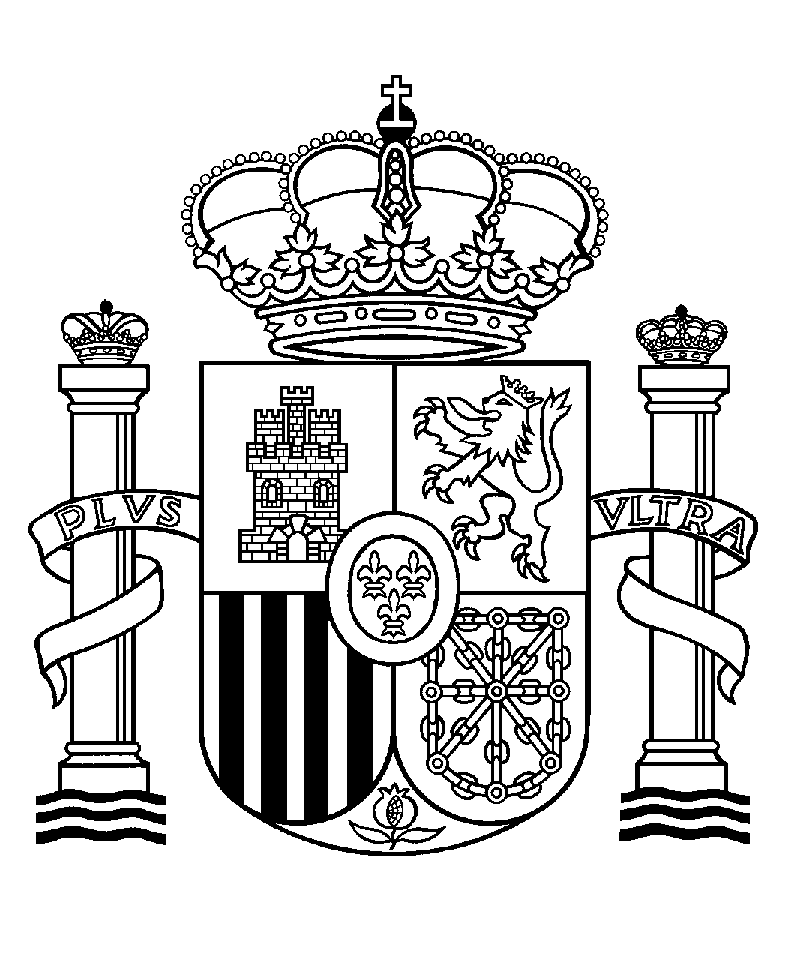 MINISTERIO DE SANIDADY CONSUMOMINISTERIO DE EDUCACION Y CIENCIAMINISTERIO DE EDUCACION Y CIENCIADATOS PERSONALESPRIMERA PARTECRONOGRAMA INDIVIDUAL DEL PROCESO FORMATIVOPRIMER AÑO DE RESIDENCIARotatorio Servicio/ UnidadInicioFinalTUTOR o Nombre del Colaborador docente   /  /     /  /     /  /     /  /     /  /     /  /     /  /     /  /     /  /     /  /     /  /     /  /     /  /     /  /     /  /     /  /     /  /     /  /     /  /     /  /     /  /     /  /     /  /     /  /     /  /     /  /   Descripción breve de las actividades durante la estancia formativaAspectos positivos en cuanto a contenidos de aprendizaje adquiridosAspectos que me faltaran por aprender que podría poner en práctica ante una situación similar en el futuro.Como lo voy a aprender (Planificación del aprendizaje) Comentario  del residente sobre la estancia formativa en general.Descripción breve de las actividades durante la estancia formativaAspectos positivos en cuanto a contenidos de aprendizaje adquiridosAspectos que me faltaran por aprender que podría poner en práctica ante una situación similar en el futuro.Como lo voy a aprender (Planificación del aprendizaje) Comentario  del residente sobre la estancia formativa en general.Descripción breve de las actividades durante la estancia formativaAspectos positivos en cuanto a contenidos de aprendizaje adquiridosAspectos que me faltaran por aprender que podría poner en práctica ante una situación similar en el futuro.Como lo voy a aprender (Planificación del aprendizaje) Comentario  del residente sobre la estancia formativa en general.Descripción breve de las actividades durante la estancia formativaAspectos positivos en cuanto a contenidos de aprendizaje adquiridosAspectos que me faltaran por aprender que podría poner en práctica ante una situación similar en el futuro.Como lo voy a aprender (Planificación del aprendizaje) Comentario  del residente sobre la estancia formativa en general.Descripción breve de las actividades durante la estancia formativaAspectos positivos en cuanto a contenidos de aprendizaje adquiridosAspectos que me faltaran por aprender que podría poner en práctica ante una situación similar en el futuro.Como lo voy a aprender (Planificación del aprendizaje) Comentario  del residente sobre la estancia formativa en general.Descripción breve de las actividades durante la estancia formativaAspectos positivos en cuanto a contenidos de aprendizaje adquiridosAspectos que me faltaran por aprender que podría poner en práctica ante una situación similar en el futuro.Como lo voy a aprender (Planificación del aprendizaje) Comentario  del residente sobre la estancia formativa en general.Descripción breve de las actividades durante la estancia formativaAspectos positivos en cuanto a contenidos de aprendizaje adquiridosAspectos que me faltaran por aprender que podría poner en práctica ante una situación similar en el futuro.Como lo voy a aprender (Planificación del aprendizaje) Comentario  del residente sobre la estancia formativa en general.Descripción breve de las actividades durante la estancia formativaAspectos positivos en cuanto a contenidos de aprendizaje adquiridosAspectos que me faltaran por aprender que podría poner en práctica ante una situación similar en el futuro.Como lo voy a aprender (Planificación del aprendizaje) Comentario  del residente sobre la estancia formativa en general.Dia_mes_añoLugar (especificar)Nº horas TítuloInstitución organizadoraNº horasEvaluación obtenida o Nº de créditosBreve descripción de la actividad/proyecto:-       .Breve descripción de la actividad/proyecto:-      .Breve descripción de la actividad/proyecto:-      .Breve descripción de la actividad/proyecto:-      .Breve descripción de la actividad/proyecto:-      .Breve descripción de la actividad/proyecto:-      .Breve descripción de la actividad/proyecto:-      .Breve descripción de la actividad/proyecto:-      .Breve descripción de la actividad/proyecto:-      .Breve descripción de la actividad/proyecto:-      .Breve descripción de la actividad/proyecto:-      .Breve descripción de la actividad/proyecto:-      .SEGUNDO AÑO DE RESIDENCIA:Rotatorio Servicio/ UnidadInicioFinalNombre del Colaborador docente   /  /     /  /     /  /     /  /     /  /     /  /     /  /     /  /     /  /     /  /     /  /     /  /     /  /     /  /     /  /     /  /     /  /     /  /     /  /     /  /     /  /     /  /     /  /     /  /     /  /     /  /   Descripción breve de las actividades durante la estancia formativaAspectos positivos en cuanto a contenidos de aprendizaje adquiridosAspectos que me faltaran por aprender que podría poner en práctica ante una situación similar en el futuro.Como lo voy a aprender (Planificación del aprendizaje) Comentario  del residente sobre la estancia formativa en general.Descripción breve de las actividades durante la estancia formativaAspectos positivos en cuanto a contenidos de aprendizaje adquiridosAspectos que me faltaran por aprender que podría poner en práctica ante una situación similar en el futuro.Como lo voy a aprender (Planificación del aprendizaje) Comentario  del residente sobre la estancia formativa en general.Descripción breve de las actividades durante la estancia formativaAspectos positivos en cuanto a contenidos de aprendizaje adquiridosAspectos que me faltaran por aprender que podría poner en práctica ante una situación similar en el futuro.Como lo voy a aprender (Planificación del aprendizaje) Comentario  del residente sobre la estancia formativa en general.Descripción breve de las actividades durante la estancia formativaAspectos positivos en cuanto a contenidos de aprendizaje adquiridosAspectos que me faltaran por aprender que podría poner en práctica ante una situación similar en el futuro.Como lo voy a aprender (Planificación del aprendizaje) Comentario  del residente sobre la estancia formativa en general.Descripción breve de las actividades durante la estancia formativaAspectos positivos en cuanto a contenidos de aprendizaje adquiridosAspectos que me faltaran por aprender que podría poner en práctica ante una situación similar en el futuro.Como lo voy a aprender (Planificación del aprendizaje) Comentario  del residente sobre la estancia formativa en general.Descripción breve de las actividades durante la estancia formativaAspectos positivos en cuanto a contenidos de aprendizaje adquiridosAspectos que me faltaran por aprender que podría poner en práctica ante una situación similar en el futuro.Como lo voy a aprender (Planificación del aprendizaje) Comentario  del residente sobre la estancia formativa en general.Descripción breve de las actividades durante la estancia formativaAspectos positivos en cuanto a contenidos de aprendizaje adquiridosAspectos que me faltaran por aprender que podría poner en práctica ante una situación similar en el futuro.Como lo voy a aprender (Planificación del aprendizaje) Comentario  del residente sobre la estancia formativa en general.Descripción breve de las actividades durante la estancia formativaAspectos positivos en cuanto a contenidos de aprendizaje adquiridosAspectos que me faltaran por aprender que podría poner en práctica ante una situación similar en el futuro.Como lo voy a aprender (Planificación del aprendizaje) Comentario  del residente sobre la estancia formativa en general.Descripción breve de las actividades durante la estancia formativaAspectos positivos en cuanto a contenidos de aprendizaje adquiridosAspectos que me faltaran por aprender que podría poner en práctica ante una situación similar en el futuro.Como lo voy a aprender (Planificación del aprendizaje) Comentario  del residente sobre la estancia formativa en general.Descripción breve de las actividades durante la estancia formativaAspectos positivos en cuanto a contenidos de aprendizaje adquiridosAspectos que me faltaran por aprender que podría poner en práctica ante una situación similar en el futuro.Como lo voy a aprender (Planificación del aprendizaje) Comentario  del residente sobre la estancia formativa en general.Descripción breve de las actividades durante la estancia formativaAspectos positivos en cuanto a contenidos de aprendizaje adquiridosAspectos que me faltaran por aprender que podría poner en práctica ante una situación similar en el futuro.Como lo voy a aprender (Planificación del aprendizaje) Comentario  del residente sobre la estancia formativa en general.Descripción breve de las actividades durante la estancia formativaAspectos positivos en cuanto a contenidos de aprendizaje adquiridosAspectos que me faltaran por aprender que podría poner en práctica ante una situación similar en el futuro.Como lo voy a aprender (Planificación del aprendizaje) Comentario  del residente sobre la estancia formativa en general.Dia_mes_añoLugar (especificar)Nº horas TítuloInstitución organizadoraNº horasEvaluación obtenida o Nº de créditosBreve descripción de la actividad/proyecto:-      .Breve descripción de la actividad/proyecto: -      .Breve descripción de la actividad/proyecto:-      .Breve descripción de la actividad/proyecto:-      .Breve descripción de la actividad/proyecto:-      .Breve descripción de la actividad/proyecto:-      .Breve descripción de la actividad/proyecto:-      .Breve descripción de la actividad/proyecto:-      .Breve descripción de la actividad/proyecto:-      .Breve descripción de la actividad/proyecto:-      .Breve descripción de la actividad/proyecto:-      .Breve descripción de la actividad/proyecto:-      .TERCER AÑO DE RESIDENCIARotatorio Servicio/ UnidadInicioFinalTUTOR o Nombre del Colaborador docente   /  /     /  /     /  /     /  /     /  /     /  /     /  /     /  /     /  /     /  /     /  /     /  /     /  /     /  /     /  /     /  /     /  /     /  /     /  /     /  /     /  /     /  /     /  /     /  /     /  /     /  /   Descripción breve de las actividades durante la estancia formativaAspectos positivos en cuanto a contenidos de aprendizaje adquiridosAspectos que me faltaran por aprender que podría poner en práctica ante una situación similar en el futuro.Como lo voy a aprender (Planificación del aprendizaje) Comentario  del residente sobre la estancia formativa en general.Descripción breve de las actividades durante la estancia formativaAspectos positivos en cuanto a contenidos de aprendizaje adquiridosAspectos que me faltaran por aprender que podría poner en práctica ante una situación similar en el futuro.Como lo voy a aprender (Planificación del aprendizaje) Comentario  del residente sobre la estancia formativa en general.Descripción breve de las actividades durante la estancia formativaAspectos positivos en cuanto a contenidos de aprendizaje adquiridosAspectos que me faltaran por aprender que podría poner en práctica ante una situación similar en el futuro.Como lo voy a aprender (Planificación del aprendizaje) Comentario  del residente sobre la estancia formativa en general.Descripción breve de las actividades durante la estancia formativaAspectos positivos en cuanto a contenidos de aprendizaje adquiridosAspectos que me faltaran por aprender que podría poner en práctica ante una situación similar en el futuro.Como lo voy a aprender (Planificación del aprendizaje) Comentario  del residente sobre la estancia formativa en general.Descripción breve de las actividades durante la estancia formativaAspectos positivos en cuanto a contenidos de aprendizaje adquiridosAspectos que me faltaran por aprender que podría poner en práctica ante una situación similar en el futuro.Como lo voy a aprender (Planificación del aprendizaje) Comentario  del residente sobre la estancia formativa en general.Descripción breve de las actividades durante la estancia formativaAspectos positivos en cuanto a contenidos de aprendizaje adquiridosAspectos que me faltaran por aprender que podría poner en práctica ante una situación similar en el futuro.Como lo voy a aprender (Planificación del aprendizaje) Comentario  del residente sobre la estancia formativa en general.Descripción breve de las actividades durante la estancia formativaAspectos positivos en cuanto a contenidos de aprendizaje adquiridosAspectos que me faltaran por aprender que podría poner en práctica ante una situación similar en el futuro.Como lo voy a aprender (Planificación del aprendizaje) Comentario  del residente sobre la estancia formativa en general.Descripción breve de las actividades durante la estancia formativaAspectos positivos en cuanto a contenidos de aprendizaje adquiridosAspectos que me faltaran por aprender que podría poner en práctica ante una situación similar en el futuro.Como lo voy a aprender (Planificación del aprendizaje) Comentario  del residente sobre la estancia formativa en general.Descripción breve de las actividades durante la estancia formativaAspectos positivos en cuanto a contenidos de aprendizaje adquiridosAspectos que me faltaran por aprender que podría poner en práctica ante una situación similar en el futuro.Como lo voy a aprender (Planificación del aprendizaje) Comentario  del residente sobre la estancia formativa en general.Descripción breve de las actividades durante la estancia formativaAspectos positivos en cuanto a contenidos de aprendizaje adquiridosAspectos que me faltaran por aprender que podría poner en práctica ante una situación similar en el futuro.Como lo voy a aprender (Planificación del aprendizaje) Comentario  del residente sobre la estancia formativa en general.Descripción breve de las actividades durante la estancia formativaAspectos positivos en cuanto a contenidos de aprendizaje adquiridosAspectos que me faltaran por aprender que podría poner en práctica ante una situación similar en el futuro.Como lo voy a aprender (Planificación del aprendizaje) Comentario  del residente sobre la estancia formativa en general.Descripción breve de las actividades durante la estancia formativaAspectos positivos en cuanto a contenidos de aprendizaje adquiridosAspectos que me faltaran por aprender que podría poner en práctica ante una situación similar en el futuro.Como lo voy a aprender (Planificación del aprendizaje) Comentario  del residente sobre la estancia formativa en general.Dia_mes_añoLugar (especificar)Nº horas TítuloInstitución organizadoraNº HorasEvaluación obtenida o Nº de créditosBreve descripción de la actividad/proyecto:-       .Breve descripción de la actividad/proyecto:-       .Breve descripción de la actividad/proyecto:-      .Breve descripción de la actividad/proyecto:-       .Breve descripción de la actividad/proyecto: -     .Breve descripción de la actividad/proyecto: -      .Breve descripción de la actividad/proyecto:-      .Breve descripción de la actividad/proyecto: -      .Breve descripción de la actividad/proyecto: -      .Breve descripción de la actividad/proyecto: -      .Breve descripción de la actividad/proyecto: -      .Breve descripción de la actividad/proyecto: -      .CUARTO AÑO DE RESIDENCIA:Rotatorio Servicio/ UnidadInicioFinalTUTORo Nombre del Colaborador docente   /  /     /  /     /  /     /  /     /  /     /  /     /  /     /  /     /  /     /  /     /  /     /  /   Descripción breve de las actividades durante la estancia formativaAspectos positivos en cuanto a contenidos de aprendizaje adquiridosAspectos que me faltaran por aprender que podría poner en práctica ante una situación similar en el futuro.Como lo voy a aprender (Planificación del aprendizaje) Comentario  del residente sobre la estancia formativa en general.Descripción breve de las actividades durante la estancia formativaAspectos positivos en cuanto a contenidos de aprendizaje adquiridosAspectos que me faltaran por aprender que podría poner en práctica ante una situación similar en el futuro.Como lo voy a aprender (Planificación del aprendizaje) Comentario  del residente sobre la estancia formativa en general.Descripción breve de las actividades durante la estancia formativaAspectos positivos en cuanto a contenidos de aprendizaje adquiridosAspectos que me faltaran por aprender que podría poner en práctica ante una situación similar en el futuro.Como lo voy a aprender (Planificación del aprendizaje) Comentario  del residente sobre la estancia formativa en general.Descripción breve de las actividades durante la estancia formativaAspectos positivos en cuanto a contenidos de aprendizaje adquiridosAspectos que me faltaran por aprender que podría poner en práctica ante una situación similar en el futuro.Como lo voy a aprender (Planificación del aprendizaje) Comentario  del residente sobre la estancia formativa en general.Dia_mes_añoLugar (especificar)Nº horas TítuloInstitución organizadoraNº HorasEvaluación obtenida o Nº de créditosBreve descripción de la actividad/proyecto: -       .Breve descripción de la actividad/proyecto: -       Breve descripción de la actividad/proyecto: -       Breve descripción de la actividad/proyecto: -       Breve descripción de la actividad/proyecto: -       Breve descripción de la actividad/proyecto: -       Breve descripción de la actividad/proyecto: -       Breve descripción de la actividad/proyecto: -       Breve descripción de la actividad/proyecto: -       Breve descripción de la actividad/proyecto: -       Breve descripción de la actividad/proyecto: -       Breve descripción de la actividad/proyecto: -       SEGUNDA PARTEGUIA DE COMPETENCIAS012345678910AÑO DE RESIDENCIAR0R1R2R3R4PCOMPETENCIAR0R1R2R3R4IConecta adecuadamente con el paciente y/o su familiaIFacilita la disposición del paciente y/o su familia a proporcionar información diagnóstica IAverigua la naturaleza y la historia del problema/s de salud del pacienteIIndaga por la información relevante de las vertientes biológica, psicológica y social de los problemas de saludISe percata de la información que ha obtenido de las vertientes biológica, psicológica y social de los problemas de saludIGenera y comprueba múltiples hipótesis a lo largo de la entrevista con el paciente y/o su familiaISe asegura de que el paciente y/o su familia comprende la naturaleza del problemaISe asegura de que el paciente y/o su familia comprende el proceso y los estudios diagnósticos recomendadosISe asegura de que el paciente y/o su familia comprende las medidas terapéuticas pertinentesILlega a un acuerdo con el paciente y/o su familia sobre el/los problema/s, el proceso diagnóstico y las medidas terapéuticasIPromueve la disposición del paciente y/o su familia a aceptar el plan de tratamiento. Negocia cuando es precisoIAlivia el sufrimiento físico y psicológico del paciente y/o su familiaIAsegura la satisfacción del paciente y/o su familiaIAsegura su satisfacción en su relación con el pacienteII¿Conoce los modelos más relevantes de entrevista clínica?II¿Conoce las fases en que se desarrolla la entrevista clínica?II¿Conoce la influencia de los factores ambientales en la comunicación clínica?II¿Conoce las principales técnicas de comunicación verbal?II¿Conoce los elementos esenciales que modulan el paralenguaje?II¿Conoce los tipos y componentes esenciales de la comunicación no verbal?II¿Conoce los elementos esenciales de la escucha activa?II¿Conoce los problemas más frecuentes que aparecen en la relación médico-paciente?II¿Conoce la influencia de los factores personales en la entrevista clínica?II¿Conecta con el paciente y/o su familia y/o sus cuidadores?Saludando cordialmente y llamando al paciente por su nombreII¿Conecta con el paciente y/o su familia y/o sus cuidadores?Demostrando interés y respeto y acompañando en la acomodaciónII¿Conoce y maneja las habilidades específicas necesarias para comunicar con:NiñosII¿ Conoce y maneja las habilidades específicas necesarias para comunicar con:AdolescentesII¿ Conoce y maneja las habilidades específicas necesarias para comunicar con:AncianosII¿ Conoce y maneja las habilidades específicas necesarias para comunicar con:Población inmigranteII¿Delimitar el/los motivos de consulta?Identificando los problemas o temas que el paciente libremente quiere tratar II¿Delimitar el/los motivos de consulta?Escuchando sin interrumpir la entrada del pacienteII¿Delimitar el/los motivos de consulta?Confirmando la lista de problemasII¿Delimitar el/los motivos de consulta?Negociando la agenda de la consultaII¿Obtiene la información relevante?Animando al paciente a ‘contar’ a su modo la historia de el/los problemasII¿Obtiene la información relevante?Captando y siguiendo las pistas verbales y no verbales más relevantesII¿Obtiene la información relevante?Haciendo un uso juicioso de los diferentes tipos de preguntas, de las facilitaciones, de las clarificaciones, de la solicitud de ejemplos, de los señalamientos, de las interpretaciones y de las técnicas de control de la entrevistaII¿Obtiene la información relevante?Verificando la información obtenida mediante la realización de resúmenesII¿Establece una relación terapéutica y de confianza?Demostrando un comportamiento no verbal adecuado: contacto visual-facial, postura y posición, movimientos, expresión facial, uso de la vozII¿Establece una relación terapéutica y de confianza?Utilizando la historia clínica, el ordenador, los informes, recetas, etc. sin interferir en el diálogo o la conexiónII¿Establece una relación terapéutica y de confianza?Legitimando y aceptando el punto de vista del paciente y/o su familia sin juzgarloII¿Establece una relación terapéutica y de confianza?Mostrando empatía y ofreciendo apoyoII¿Establece una relación terapéutica y de confianza?Tratando con sensibilidad los temas embarazosos, los motivos de sufrimiento y la exploración físicaII¿Establece una relación terapéutica y de confianza?Demostrando un interés genuino por el pacienteII¿Acompaña adecuadamente la exploración física?Pidiendo permisoII¿Acompaña adecuadamente la exploración física?Explicando lo que se va a hacer y por quésII¿Acompaña adecuadamente la exploración física?Compartiendo con el paciente los hallazgosII¿Llega a acuerdos sobre la naturaleza del problema, la información y el plan de actuación?Proponiendo explicaciones y planes directamente relacionados con la forma en que el paciente y/o su familia ven el/los problemasII¿Llega a acuerdos sobre la naturaleza del problema, la información y el plan de actuación?Facilitando la bidireccionalidadII¿Llega a acuerdos sobre la naturaleza del problema, la información y el plan de actuación?Utilizando las técnicas de negociación y persuasión apropiadasII¿Llega a acuerdos sobre la naturaleza del problema, la información y el plan de actuación?Proporcionando la información de forma clara y concisa y en la cantidad apropiada (ni escasa ni excesiva)II¿Llega a acuerdos sobre la naturaleza del problema, la información y el plan de actuación?Implicando al paciente y/o su familia en la toma de decisiones hasta donde ellos decidanII¿Conoce y maneja las habilidades específicas necesarias para:Dar malas noticias al paciente y/o a su familiaII¿Conoce y maneja las habilidades específicas necesarias para:Comunicar con los pacientes terminalesII¿Conoce y maneja las habilidades específicas necesarias para:Obtener la historia sexualII¿Conoce y maneja las habilidades específicas necesarias para:Comunicar con pacientes con hábitos de riesgo y problemas de adicción?II¿Cierra la entrevista adecuadamente?Resumiendo los puntos más importantes de la entrevista, especialmente los cometidos de cada uno de los participantes: médico, paciente y/o familia y/o cuidadoresII¿Cierra la entrevista adecuadamente?Previendo las posibles evoluciones y la actuación más adecuada en cada casoII¿Cierra la entrevista adecuadamente?Despidiendo cordialmente a los consultantesII¿Permite la comunicación tanto de información como de pensamientos y emociones en la consulta?II¿Muestra un respeto incondicional hacia los pacientes, sus familias y sus cuidadores (aunque no necesariamente a sus acciones)? II¿Muestra respeto hacia la autonomía y la individualidad del paciente?II¿Muestra disposición a compartir parte del proceso diagnóstico y terapéutico con los pacientes, sus familias y sus cuidadores?II¿Muestra disposición a trabajar con pacientes de diferentes estratos sociales y personalidades?II¿Muestra curiosidad y presta atención a las diversas dimensiones de la enfermedad (biológica, psicológica y social) que pueden darse simultáneamente?II¿Muestra una actitud abierta, de curiosidad y predispuesta a explorar nuestras propias actitudes, creencias y expectativas, derivadas de nuestra condición de médicos?III¿Conoce y maneja las habilidades específicas necesarias para comunicar con:Los pacientes con problemas sensoriales/de comunicaciónIII¿Conoce y maneja las habilidades específicas necesarias para comunicar con:Los pacientes poco comunicativosIII¿Conoce y maneja las habilidades específicas necesarias para comunicar con:Los pacientes deprimidosIII¿Conoce y maneja las habilidades específicas necesarias para comunicar con:Los pacientes ansiosos III¿Conoce y maneja las habilidades específicas necesarias para comunicar con:Los pacientes enfadados/agresivos?III¿Conoce y maneja las habilidades específicas necesarias para:Comunicar con las familias de los pacientesIII¿Conoce y maneja las habilidades específicas necesarias para:Facilitar la comunicación de los miembros de la familia entre síIII¿Conoce y maneja las habilidades específicas necesarias para comunicar con los pacientes de culturas diferentes a la del médicoIII¿ Conoce y maneja las habilidades específicas de la ‘Entrevista Motivacional’Conoce los estadios y el proceso del cambio de hábitosIII¿ Conoce y maneja las habilidades específicas de la ‘Entrevista Motivacional’Desarrolla la empatía y fomentar la autorresponsabilidad en dicho proceso de cambio.III¿ Conoce y maneja las habilidades específicas de la ‘Entrevista Motivacional’Maneja las preguntas abiertas , la escucha reflexiva, los sumarios, la positivización y el fomento de la autoeficaciaIII¿ Conoce y maneja las habilidades específicas de la ‘Entrevista Motivacional’Conoce y maneja habilidades de persuasiónIII¿Conoce y maneja las habilidades específicas necesarias para el ‘Control de las Emociones’ en la consulta?III¿Conoce y maneja las habilidades específicas necesarias para comunicar en ‘Pequeños Grupos’:Grupos de pacientesIII¿Conoce y maneja las habilidades específicas necesarias para comunicar en ‘Pequeños Grupos’:Grupos de trabajo: Equipo de Atención Primaria y profesionales de otros niveles asistencialesIIIConoce y maneja los elementos éticos que influyen en la comunicación médica:Principios éticos y comunicación IIIConoce y maneja los elementos éticos que influyen en la comunicación médica:El consentimiento informadoAÑO DE RESIDENCIAR0R1R2R3R4PCOMPETENCIAR0R1R2R3R4IDiferencia las características especiales de la toma de decisiones en Medicina de Familia: gran accesibilidad, enfermedad indiferenciada y/o en sus primeras etapas, falta de organización en la presentación de la enfermedad, incertidumbre sobre la importancia del problema, longitudinalidadIConsidera la incertidumbre como inherente al proceso de toma de decisiones IIConoce los distintos modelos de toma de decisiones (inductivo, hipotético-deductivo, reconocimiento de patrón)IIAnaliza cómo influyen en la toma de decisiones en Medicina de Familia las características definitorias de la práctica en Atención PrimariaIIEstudia la variabilidad de la práctica clínica y asumirla como indicativa de posibles problemas de calidadIValora la importancia de utilizar de forma habitual las etapas previas del proceso diagnóstico: descartar patología grave, analizar por qué acude en este momento, descubrir el significado de los síntomas para el paciente y si existe algún otro factor presenteIIncluye de forma rutinaria en la práctica las distintas etapas del proceso diagnóstico: presentación de síntomas, formación temprana de hipótesis, diagnóstico diferencial, diagnóstico de la enfermedad, explicación de la enfermedadIIdentifica los problemas del paciente y orientar posibles hipótesis que describan y expliquen su realidadIDecide qué exploración realizar y con qué objetivos IUtiliza guías de práctica clínica para la atención de problemas importantes, ya sea por su frecuencia o por su trascendenciaIInterpreta la dolencia en términos de su propio contexto médico, incluyendo en el razonamiento clínico las expectativas y preocupaciones del paciente y las repercusiones del problema en su vidaIRelaciona la investigación de síntomas con el clima de la entrevista, las técnicas comunicacionales (en especial, de apoyo narrativo) y el enfoque centrado en el pacienteIConsidera el examen clínico como una herramienta más eficaz que la evaluación de laboratorio en el proceso diagnóstico IReconoce los límites de su competencia y responsabilidad, identificando las situaciones clínicas que requieren ser consultadas y/o derivadas al segundo nivelIIConsidera los errores en la formación temprana de hipótesis, en especial el control precoz de la entrevista y el fenómeno llamado “anclaje”, así como no clarificar la información confusa y no evaluar la fiabilidad de la información del pacienteIIConoce las fuentes de variabilidad en la observación clínica y utilizar los distintos métodos para reducirla, en especial la estandarización de los procedimientos de observación y la calibración o validación de los instrumentosIIDiferencia los valores predictivos de pruebas y síntomas de acuerdo a la prevalencia de los procesosIIConsiderar la rentabilidad y eficiencia en el proceso diagnósticoIIManeja la incertidumbre a la hora de tomar decisiones, empleando diferentes valores de probabilidad para confirmar o rechazar una hipótesisIIDesarrolla guías de práctica clínicaIConoce las características de las pruebas diagnósticas: sensibilidad y especificidadIIdentifica y aplica los conceptos de valor predictivo y razón de probabilidad IConoce los criterios para seleccionar las pruebas diagnósticas más apropiadas, tanto en diagnóstico en consulta como en pruebas de cribado poblacionalIReconoce cómo afectan a la sensibilidad y especificidad las características de los procesos morbosos en Atención PrimariaIAplica las características de las pruebas a los síntomas y signos: probabilidad condicional dados unos síntomasIIConoce y emplea el análisis de decisiones en la resolución de determinados problemas clínicos, utilizando árboles de decisión y aplicándoles el análisis de sensibilidad, los conceptos de utilidad, umbral de la prueba, etc.IIConoce los posibles efectos secundarios de añadir una prueba más: redundancia, efecto cascada, etc.IIConoce los fundamentos teóricos de las curvas de característica operacionales (ROC) IIAnaliza en guías de práctica clínica las características de las pruebas utilizadas, así como las probabilidades preprueba y postpruebaIAnaliza cómo influyen en la elaboración del pronóstico las características especiales de la toma de decisiones en Medicina de Familia, en especial la enfermedad indiferenciada y/o en sus primeras etapas, la falta de organización en la presentación de la enfermedad, el desconocimiento de la importancia del problema IElabora un pronóstico, diferenciando historia natural y curso clínico de la enfermedadIIConoce las características de los estudios pronósticos, valorando su idoneidad en los problemas presentados en Atención PrimariaIIUtiliza la longitudinalidad y la continuidad de cuidados como un valor añadido en la elaboración del pronósticoIConsidera las distintas opciones del plan de actuación: derivación, nuevas pruebas, espera terapéutica, etcIIdentifica el objetivo último del tratamiento: curación, prevenir una recidiva, limitar el deterioro estructural o funcional, prevenir complicaciones posteriores, remediar la molestia actual, brindar seguridad, dejar morir con dignidadIConsidera, al seleccionar el tratamiento y sus objetivos, la enfermedad, el síndrome y la situación social, psicológica y económica en que se halla el pacienteIExplica claramente y acordar con el paciente y su familia las medidas diagnósticas y de intervención a adoptarIConsidera la importancia de prevenir las RAM (reacciones adversas a medicamentos) así como de su seguimiento (fármaco vigilancia)IIConoce los principios que sustentan la valoración de la eficacia de un procedimiento terapéuticoIIInterpreta los resultados de la valoración de la eficacia de un procedimiento terapéutico, diferenciando significación estadística y relevancia clínica de los resultados publicadosIIConoce y maneja los conceptos de reducción de riesgo relativo, número necesario a tratar (NNT) IIValora la aplicabilidad en la práctica cotidiana de los resultados publicados en ensayos clínicos y meta-análisisIIAnaliza en guías de práctica clínica las intervenciones propuestas, su factibilidad y eficaciaIConoce los factores relacionados con el cumplimiento: derivados del médico, del paciente, de la enfermedad, indicación terapéutica, ambiente y estructura sanitaria IConsidera la adherencia al tratamiento como objetivo primordial y tarea básica del médicoIUtiliza las distintas estrategias para mejorar la adherencia al tratamientoIIConoce y utiliza los distintos métodos de valoración del cumplimientoAÑO DE RESIDENCIAR0R1R2R3R4PCOMPETENCIAR0R1R2R3R4I¿Conoce las bases conceptuales de la gestión clínica: la variabilidad de la práctica clínica y las estrategias para gestionarla?I¿Conoce la MBE como instrumento para la gestión clínica: guías de práctica clínica?I¿Conoce el concepto del nivel de resolución como medida de resultados de la actividad de la AP y las posibilidades de medirlo y actuar sobre él?I¿Conoce el método clínico y la gestión clínica centrada en el paciente?I¿Tiene conocimiento teórico y habilidades para el uso adecuado de las pruebas diagnósticas?I¿Tiene conocimiento de las bases teóricas de la gestión farmacéutica y habilidades para la prescripción farmacéutica racional?I¿Tiene conocimiento y habilidades para la gestión de la IT en la consulta?II¿Conoce la MBE como instrumento para la gestión clínica: toma de decisiones, evaluación de la práctica?II¿Tiene habilidades para desarrollar guías de práctica clínica?II¿Tiene conocimiento y habilidades para la valoración de pruebas diagnósticas?II¿Conoce la utilidad del análisis coste-efectividad?II¿Tiene conocimiento teórico y habilidades prácticas para el desarrollo de estudios de utilización de medicamentos?III¿Tiene habilidad para el desarrollo de estudios de análisis coste-efectividad?III¿Tiene habilidad para la gestión clínica?III¿Tiene habilidad para la MBE centrada en el paciente?AÑO DE RESIDENCIAR0R1R2R3R4PCOMPETENCIAR0R1R2R3R4I¿Conoce los fundamentos teóricos del trabajo en equipo?I¿Conoce los fundamentos teóricos de la negociación como instrumento para la gestión de conflictos?II¿Conoce los estilos de liderazgo, y la influencia del líder como elemento coordinador y dinamizador de equipos?II¿Conoce los elementos teóricos para la conducción y dinamización de reuniones?II¿Maneja las técnicas de negociación?III¿Tiene manejo práctico de reuniones?AÑO DE RESIDENCIAR0R1R2R3R4PCOMPETENCIAR0R1R2R3R4I¿Conoce las bases de la organización de los EAP en sus aspectos asistenciales?I¿Conoce los modelos organizativos de la actividad en consulta y en domicilio?I¿Conoce los modelos organizativos de la relación entre personal médico y de enfermería en el EAP?I¿Maneja la metodología de gestión de la consulta?II¿Conoce los factores que influyen en la utilización de los servicios sanitarios?II¿Maneja el paciente hiperfrecuentador?II¿Conoce las bases de la organización de los EAP en los aspectos de formación, investigación y docencia?III¿Conoce las bases de la organización de la unidad de atención al usuario del EAP?AÑO DE RESIDENCIAR0R1R2R3R4PCOMPETENCIAR0R1R2R3R4I¿Conoce las características generales de un Sistema de Información Sanitario (SIS), sus principios básicos y sus limitaciones?I¿Conoce y maneja la historia clínica en cualquier soporte?I¿Conoce y maneja otros sistemas de registro de uso habitual en Atención Primaria?I¿Tiene capacidad para valorar la utilidad práctica de los distintos sistemas de registro en función del valor de la información obtenida y el coste de obtenerla?I¿Conoce los indicadores de uso más frecuente en Atención Primaria?I¿Tiene capacidad para interpretar los indicadores de uso más frecuente en Atención Primaria?II¿Tiene capacidad para definir un SIS adecuado y factible para un entorno concreto?II¿Conoce las distintas aplicaciones informáticas para la informatización de la Atención Primaria?III¿Tiene capacidad para el diseño de planes y programas (de formación, atención y gestión) con sus sistemas de información y de evaluación?III¿Conoce las bases teóricas y metodología práctica para la informatización de un EAP?AÑO DE RESIDENCIAR0R1R2R3R4PCOMPETENCIAR0R1R2R3R4I¿Conoce el concepto de calidad y los distintos componentes que la integran (eficacia, efectividad, eficiencia, equidad, viabilidad: satisfacción del cliente/usuario, calidad científico-técnica y motivación de los profesionales)?I¿Conoce el ciclo de la calidad y sus distintos pasos?I¿Maneja los instrumentos cuantitativos y cualitativos simples para la detección de situaciones mejorables?I¿Conoce y aplica las Normas de Calidad establecidas por las Sociedades Profesionales, los grupos de consenso, o la propia institución, referidas a los procesos asistenciales de mayor prevalencia en la práctica clínica?I¿Conoce los aspectos de la atención sanitaria que valora el cliente: la capacidad de respuesta, la fiabilidad, los elementos tangibles, la empatía, la profesionalidad, la continuidad?I¿Conoce los aspectos de la atención sanitaria que valora el profesional: prevención del burn-out?I¿Tiene actitud positiva hacia la evaluación y conocimiento del error como método de mejora?II¿Maneja los instrumentos para el análisis de causas y análisis de soluciones?II¿Maneja los instrumentos y metodología para la evaluación de resultados en mejora de calidad?II¿Conoce cómo realizar la implantación de un plan de mejora en un EAP: la comisión de calidad, los equipos de mejora, inicio de las actividades?III¿Maneja los instrumentos complejos para detección de situaciones mejorables: Conocer y aplicar las principales técnicas grupales (brainstorming, grupo nominal, grupos focales) y estadísticas (diagrama Pareto, diagrama causa-efecto) para realización de Planes de Mejora?III¿Elabora criterios o normas de calidad referidos a la estructura, el proceso o los resultados de la práctica clínica, a partir de las evidencias científicas?III¿Identifica y documenta procesos asistenciales, elaborando guías de práctica clínica basadas en la evidencia?III¿Selecciona indicadores y establecimiento de un sistema de seguimiento y monitorización de los procesos y de los resultados de la unidad?III¿Conoce y aplica las principales herramientas para el control y mejora de los procesos (estandarización, gráficas de control de procesos)?III¿Elabora y pone en marcha un plan de auditorías internas para verificar el cumplimiento de las normas o criterios de calidad?III¿Elabora y pone en marcha de Planes de Mejora de la calidad?III¿Conoce los diferentes sistemas de autorización, acreditación y certificación de los servicios sanitarios?III¿Conoce y participa en la realización de métodos de autoevaluación global y sistemática de la organización, basados en el modelo europeo de excelencia?AÑO DE RESIDENCIAR0R1R2R3R4PCOMPETENCIAI¿Conoce la legislación relativa a su puesto de trabajo, tanto la aplicable de nivel internacional, nacional, como de su comunidad autónoma?I¿Conoce la legislación relativa al aborto y a la eutanasia en nuestro país?I¿Conoce la estructura (organigrama) y funciones de los diferentes niveles del servicio de salud para el que trabaja?I¿Conoce hasta donde llegan sus obligaciones y derechos, así como las del resto de los compañeros del equipo o del segundo nivel?I¿Conocer la normativa médico-legal relacionada con la Incapacidad Temporal (IT) y/o accidente laboral o enfermedad profesional. Se mantendrá diestro en el manejo de todos los documentos necesarios en cualquiera de las fases?I¿Conoce las entidades y organismos relacionados con la IT (MATEPSS, UVMI, EVI)?I¿Conoce las repercusiones económicas de sus decisiones sobre IT?I¿Conoce la legislación y procedimientos relacionados con la prescripción de medicamentos (diferentes tipos de recetas: de la SS, de compañías aseguradoras, privadas, receta de estupefacientes), fórmulas, accesorios (medias elásticas), oxigenoterapia, material fungible (sondas) y uso de vehículos (ambulancias)?I¿Conoce la cantidad de envases que pueden prescribirse por receta, productos que precisan visado (pañales, tiras reactivas, alimentación enteral, otros)?I¿Conoce y se muestra competente en el manejo de las situaciones y en la cumplimentación de todos los modelos de informe relacionados con la justicia: certificados de nacimiento, de defunción, actitud ante la sospecha de muerte no natural, partes de lesiones, partes de estado, partes ante la sospecha de malos tratos a mujeres o a menores, partes ante la sospecha de violación o abusos sexuales, traslado y recepción de cadáveres, informes a petición del juez?I¿Conoce y aplica la normativa sobre Enfermedades de Declaración Obligatoria (EDO)?I¿Conoce sus obligaciones en relación con la solicitud de certificados por parte de los pacientes (certificado médico ordinario –validez de los posibles formularios- , de haber estado en la consulta, para el colegio, informes para balnearios, para viajes del INSERSO, para ingreso en residencia, certificados para el permiso de conducir, de armas, de cazador, para deportistas federados y no federados)?I¿Conoce sus obligaciones ante solicitud de certificados improcedentes: certificados de virginidad, solicitud de falsificación en algunos términos de los certificados (fecha, diagnóstico), informes solicitados por el empresario?II¿Se muestra competente para estudiar un brote epidémico?II¿Muestra una actitud favorable a la actualización permanente sobre los cambios que la normativa sobre IT suele sufrir?II¿Se mantiene informado sobre la mejor actitud ante situaciones de agresión por parte de algún paciente?III¿Conoce la Declaración Universal de los Derechos del Hombre y el Código Deontológico del Consejo General de Colegios de Médicos?AÑO DE RESIDENCIAR0R1R2R3R4PCOMPETENCIAI¿Detecta situaciones de conflicto ético?I¿Conoce los principios básicos de la Bioética?I¿Contrasta el hecho a considerar con los principios básicos?I¿Valora posibles excepciones a los principios básicos?I¿Evalúa las circunstancias y consecuencias de cada hecho a considerar para establecer los posibles cursos de acción?I¿Conoce y aplica los siguientes conceptos: Confidencialidad; Secreto profesional; Consentimiento informado; Capacidad del paciente para tomar decisiones; Deber de no abandono; Uso racional de recursos; Trabajo en equipo?I¿Maneja éticamente los siguientes procesos: El consentimiento informado como proceso de toma de decisiones en la clínica; Gestión de la incapacidad temporal; Relaciones interprofesionales intranivel; Relaciones con la industria farmacéutica; Las actividades preventivas?I¿Registra en la historia clínica los aspectos éticos?II¿Conoce las disposiciones jurídicas y deontológicas que condicionan las decisiones en la clínica?II¿Maneja adecuadamente una metodología racional y crítica de análisis de problemas?II¿Maneja éticamente los siguientes procesos: Evaluación de la capacidad de un paciente mayor de edad y de uno menor de edad; Adecuación a cada paciente y situación del esfuerzo terapéutico; Relaciones interprofesionales interniveles; El paciente difícil; Dar malas noticias; Anticoncepción poscoital; Aborto?II¿Presenta un caso conflictivo a todo el Equipo de Atención Primaria para deliberarlo conjuntamente, o al Comité de Ética del Área u Hospital?III¿Realiza trabajos de investigación relacionados con los conflictos éticos de la práctica clínica en AP?III¿Elabora formularios de consentimiento informado para AP?AÑO DE RESIDENCIAR0R1R2R3R4PCOMPETENCIAR0R1R2R3R4IConoce y sabe realizar las actividades preventivas en población generalIConoce y sabe realizar las actividades preventivas en pacientes con:- Factores de riesgo cardiovascular IConoce y sabe realizar las actividades preventivas en pacientes con:- Cardiopatía isquémicaIConoce y sabe realizar las actividades preventivas en pacientes con:- Insuficiencia cardiacaIConoce y sabe realizar las actividades preventivas en pacientes con:- Pacientes en riesgo de endocarditis bacterianaIManeja el diagnóstico de los siguientes problemas:- DisneaIManeja el diagnóstico de los siguientes problemas:- Dolor torácicoIManeja el diagnóstico de los siguientes problemas:- CianosisIManeja el diagnóstico de los siguientes problemas:- PalpitacionesIManeja el diagnóstico de los siguientes problemas:- SíncopeIManeja el diagnóstico de los siguientes problemas:- Soplo cardíacoIManeja el diagnóstico de los siguientes problemas:- EdemasIManeja el diagnóstico, la terapia y los criterios de derivación de:- Cardiopatía isquémicaIManeja el diagnóstico, la terapia y los criterios de derivación de:- Insuficiencia cardiaca congestiva (ICC)IManeja el diagnóstico, la terapia y los criterios de derivación de:- Fibrilación auricularIManeja el diagnóstico, la terapia y los criterios de derivación de:- Insuficiencia venosa crónicaIManeja el diagnóstico, la terapia y los criterios de derivación de:- Patología arterial periféricaIManeja el diagnóstico y los criterios de derivación de:- Otras arritmias cardíacasIManeja el diagnóstico y los criterios de derivación de:- ValvulopatíaIManeja el diagnóstico y los criterios de derivación de:- MiocardiopatíaIManeja el diagnóstico y los criterios de derivación de:- Endocarditis bacterianaIManeja el diagnóstico y los criterios de derivación de:- Patología de grandes arterias: aneurisma de aorta, etc.ISabe hacer e interpretar: - ECGISabe hacer e interpretar: - Técnicas DopplerISabe hacer e interpretar: - El cálculo del riesgo cardiovascularIConoce las indicaciones y saber interpretar la radiología torácica simpleIConoce las indicaciones de los siguientes métodos diagnósticos:- EcocardiografíaIConoce las indicaciones de los siguientes métodos diagnósticos:- Prueba de esfuerzoIConoce las indicaciones de los siguientes métodos diagnósticos:- HolterIConoce las indicaciones de los siguientes métodos diagnósticos:- Ecografía, TomografíaIConoce las indicaciones de marcapasosIManeja el paciente en situación de urgencia:- Síndrome coronario agudoIManeja el paciente en situación de urgencia:- Parada cardio-respiratoriaIManeja el paciente en situación de urgencia:- Insuficiencia cardiaca agudaIManeja el paciente en situación de urgencia:- Arritmias cardíacasIManeja el paciente en situación de urgencia:- Pericarditis agudaIManeja el paciente en situación de urgencia:- Trombosis venosa profundaIManeja el paciente en situación de urgencia:- Tromboembolismo pulmonarIManeja el paciente en situación de urgencia:- Obstrucción arterial periférica aguda/disección aórticaISabe realizar el abordaje familiar y psicosocial del paciente con patología cardiovascular crónicaISabe realizar el abordaje familiar y psicosocial del paciente afecto de insuficiencia cardiaca en fase avanzadaIISaber hacer:- Rehabilitación cardiacaIISaber hacer:- Estudio de familiares de pacientes con miocardiopatía hipertróficaIIConoce las indicaciones de los siguiente métodos diagnósticos:- Técnicas de diagnóstico por radioisótoposIIConoce las indicaciones de los siguiente métodos diagnósticos:- Arteriografía/ flebografíaIISabe hacer el control de tratamiento con dicumarínicosIIConoce las indicaciones de tratamiento trombolítico y de revascularización en el síndrome coronario agudoIIIConoce las indicaciones de cirugía en valvulopatíasAÑO DE RESIDENCIAR0R1R2R3R4PCOMPETENCIAR0R1R2R3R4IConoce y aplica las actividades preventivas con relación a la presión arterial a todos los pacientes, teniendo en cuenta:- La periodicidad recomendada de la medición de la tensión arterial por los grupos de expertos nacionales e internacionalesIConoce y aplica las actividades preventivas con relación a la presión arterial a todos los pacientes, teniendo en cuenta:- Los principales conceptos para clasificar la Hipertensión como entidad, y al paciente hipertenso en función de su riesgo cardiovascular globalISabe:- Medir correctamente la tensión arterialISabe:- Realizar e interpretar el cálculo de riesgo cardiovascular globalIManeja el diagnóstico y los criterios de derivación de:- HTA según el riesgo cardiovascularIManeja el diagnóstico y los criterios de derivación de:- HTA secundaria y encauzará su estudio inicialIManeja el diagnóstico y los criterios de derivación de:- HTA de bata blanca y aplicará las medidas necesarias para descartarlaIManeja el diagnóstico y los criterios de derivación de:- Los principales daños orgánicos consecuencia de la HTA (arteriales, renales, cardiacos o cerebrales)IManeja el diagnóstico y los criterios de derivación de:- HTA en situaciones especiales (embarazo, patología concomitante: insuficiencia renal...)IConoce las indicaciones y sabe interpretar:- Exámenes de laboratorioIConoce las indicaciones y sabe interpretar:- Pruebas radiológicasIConoce las indicaciones y sabe interpretar:- MAPA (Monitorización ambulatoria de la presión arterial)IConoce las indicaciones y sabe interpretar:- AMPA (Automedida de la presión arterial)IConoce las indicaciones de la:- Ecografía abdominalIConoce las indicaciones de la:- EcocardiografíaIManejo la terapéutica de la HTA:- Es competente para negociar con el paciente las recomendaciones sobre estilos de vida y el tratamiento individualizado que mejor se adecue a cada paciente concreto, con especial atención al seguimiento de dichas recomendaciones (adherencia al tratamiento)IManejo la terapéutica de la HTA:- Conoce los mecanismos de acción, indicaciones, dosificación, efectos secundarios, contraindicaciones, eficacia y costes de los grupos farmacológicos antihipertensivosIManejo la terapéutica de la HTA:- Fomenta el autocontrol de la TA por parte del propio paciente como un objetivo a alcanzar y actuar en consecuencia.IManejo la terapéutica de la HTA:- Conoce los criterios de buen control de la HTA y tomar las decisiones terapéuticas adecuadas para conseguir dicho objetivo.IEstablece controles periódicos del paciente con HTAIManeja el paciente en situación de urgencia:- Crisis hipertensivaIManeja el paciente en situación de urgencia:- Urgencia hipertensivaIManeja el paciente en situación de urgencia:- Emergencia hipertensivaISabe realizar el abordaje familiar y psicosocial del paciente hipertenso, sobre todo en caso de mal control (fracaso terapéutico, mala adherencia al tratamiento no farmacológico y/o farmacológico)IISabe hacer exploración de fondo de ojo para valorar retinopatía hipertensivaAÑO DE RESIDENCIAR0R1R2R3R4PCOMPETENCIAR0R1R2R3R4IConoce y aplica las actividades preventivas con relación a la hiperlipemia a todos los pacientes, teniendo en cuenta:- La periodicidad recomendada de la medición de los niveles de colesterol por los grupos de expertos nacionales e internacionalesIConoce y aplica las actividades preventivas con relación a la hiperlipemia a todos los pacientes, teniendo en cuenta:- Los principales conceptos para clasificar la hiperlipemia como entidad, y al paciente hiperlipémico en función de su riesgo cardiovascular global y de si se trata de prevención primaria o secundariaISabe hacer:- Diagnóstico de hiperlipemiaISabe hacer:- Estudio completo del paciente afecto de hiperlipemiaISabe hacer:- Cálculo de la fórmula de FriedewaldISabe hacer:- Cálculo del índice aterogénicorISabe hacer:- Cálculo del riesgo cardiovascularIManeja el diagnóstico y los criterios de derivación de:- Hipercolesterolemia según el riesgo cardiovascularIManeja el diagnóstico y los criterios de derivación de:- Hiperlipemias primarias y secundariasIConoce las indicaciones y los objetivos del tratamiento dietético y farmacológico según el riesgo cardiovascular y demás parámetrosIManeja la terapéutica de las hiperlipemias:- Es competente para negociar con el paciente las recomendaciones sobre estilos de vida y el tratamiento individualizado que mejor se adecue a cada paciente concreto, con especial atención al seguimiento de dichas recomendaciones (adherencia al tratamiento)IManeja la terapéutica de las hiperlipemias:- Conoce los mecanismos de acción, indicaciones, dosificación, efectos secundarios, contraindicaciones, eficacia y costes de los grupos farmacológicos hipolipemiantesIManeja la terapéutica de las hiperlipemias:- Conoce los criterios de buen control de la hiperlipemias según tipo de paciente y situación clínica y tomar las decisiones terapéuticas adecuadas para conseguir dicho objetivoIEstablece unos controles periódicos del paciente con hiperlipemiaISabe realizar el abordaje familiar y psicosocial del paciente dislipémico, sobre todo en caso de mal control (fracaso terapéutico, mala adherencia al tratamiento no farmacológico y/o farmacológico) y riesgo cardiovascular altoIIConoce la clasificación y características de las hiperlipemias primarias AÑO DE RESIDENCIAR0R1R2R3R4PCOMPETENCIAR0R1R2R3R4IConoce y sabe realizar las actividades preventivas en población general y en población de riesgoISabe realizar el abordaje del tabaquismoIManeja el diagnóstico de los siguientes problemas:-Tos crónicaIManeja el diagnóstico de los siguientes problemas:- DisneaIManeja el diagnóstico de los siguientes problemas:- Dolor torácicoIManeja el diagnóstico de los siguientes problemas:- CianosisIManeja el diagnóstico de los siguientes problemas:- HemoptisisIManeja el diagnóstico, la terapéutica y los criterios de derivación de:- Asma bronquialIManeja el diagnóstico, la terapéutica y los criterios de derivación de:- EPOCIManeja el diagnóstico, la terapéutica y los criterios de derivación de:- Neumonía adquirida en la comunidad (NAC)IManeja el diagnóstico, la terapéutica y los criterios de derivación de:- Insuficiencia respiratoriaIManeja el diagnóstico, la terapéutica y los criterios de derivación de:- NeumotóraxIManeja el diagnóstico, la terapéutica y los criterios de derivación de:- Derrame pleuralIManeja el diagnóstico y el control evolutivo de:- TBCIManeja el diagnóstico y el control evolutivo de:- Cáncer pleuropulmonarIConoce las indicaciones y saber interpretar la radiología simple de tóraxISabe hacer e interpretar: - Pruebas funcionales respiratoriasISabe hacer e interpretar: - PulsioximetríaISabe hacer e interpretar: - Prueba de la tuberculinaIConoce las indicaciones de los siguiente métodos diagnósticos:- Pruebas de alergia respiratoriaIConoce las indicaciones de los siguiente métodos diagnósticos:- BroncoscopiaIConoce las indicaciones de los siguiente métodos diagnósticos:- TACISabe hacer:- Estudio de contactos de TBCISabe hacer:- Técnica de inhalación de fármacosISabe hacer:- Fisioterapia respiratoriaIManeja la quimioprofilaxis antituberculosaIIdentifica las patologías relacionadas con el trabajo. Conocer las actitudes preventivas frente a los factores de riesgo laboralIConoce las indicaciones de oxigenoterapia y realizar el control evolutivoIManeja el paciente en situación de urgencia- Disnea agudaIManeja el paciente en situación de urgencia- Hemoptisis masivaIManeja el paciente en situación de urgencia- Neumotórax IManeja el paciente en situación de urgencia- Parada respiratoriaIManeja el paciente en situación de urgencia- Crisis de asma graveISabe realizar el abordaje familiar y psicosocial del paciente afecto de enfermedades respiratorias en fase avanzadaIIManeja el diagnóstico y el control evolutivo de:-Patología pleuralIIManeja el diagnóstico y el control evolutivo de:-Síndrome de apnea del sueñoIIManeja el diagnóstico y el control evolutivo de:-Enfermedades respiratorias profesionalesIIManeja el diagnóstico y el control evolutivo de:-Enfermedades de baja prevalencia (sarcoidosis, fibrosis pulmonar idiopática)IIConoce y sabe realizar las actividades preventivas en enfermedades respiratorias profesionalesIIISabe hacer:- Gasometría arterialIIISabe hacer:- ToracocentesisIIIManeja el diagnóstico de la repercusión pleuropulmonar de patologías sistémicasAÑO DE RESIDENCIAR0R1R2R3R4PCOMPETENCIAR0R1R2R3R4IConoce y sabe realizar las actividades preventivas de:- Hepatitis víricas IConoce y sabe realizar las actividades preventivas de:- Hepatopatía alcohólica IConoce y sabe realizar las actividades preventivas de:- Cribado de cáncer del aparato digestivo IManeja el diagnóstico de los siguientes problemas:- Náuseas / vómitosIManeja el diagnóstico de los siguientes problemas:- Pirosis / DispepsiaIManeja el diagnóstico de los siguientes problemas:- DisfagiaIManeja el diagnóstico de los siguientes problemas:- Dolor abdominal y analIManeja el diagnóstico de los siguientes problemas:- Alteración del hábito deposicionalIManeja el diagnóstico de los siguientes problemas:- IctericiaIManeja el diagnóstico de los siguientes problemas:- Patrón analítico de colestasis/aumento de transaminasasIManeja el diagnóstico, la terapéutica y los criterios de derivación de:- Reflujo gastroesofágicoIManeja el diagnóstico, la terapéutica y los criterios de derivación de:- Úlcera pépticaIManeja el diagnóstico, la terapéutica y los criterios de derivación de:- Gastritis crónicaIManeja el diagnóstico, la terapéutica y los criterios de derivación de:- Hepatopatía crónicaIManeja el diagnóstico, la terapéutica y los criterios de derivación de:- DiverticulosisIManeja el diagnóstico, la terapéutica y los criterios de derivación de:- Colon irritableIManeja el diagnóstico, la terapéutica y los criterios de derivación de:- Enfermedad celíacaIManeja el diagnóstico, la terapéutica y los criterios de derivación de:- Síndrome de malabsorción intestinalIManeja el diagnóstico, la terapéutica y los criterios de derivación de:- Litiasis biliarIManeja el diagnóstico, la terapéutica y los criterios de derivación de:- Patología anal: hemorroides, fisura…IManeja el diagnóstico y control evolutivo del:- Cáncer digestivoIManeja el diagnóstico y control evolutivo del:- Enfermedad inflamatoria intestinalISabe hacer:- Colocación de SNG y rectalISabe hacer:- Desimpactación manual de hecesISabe hacer:- Trombectomía de hemorroides externasISabe hacer:- Drenaje de abscesos en la región analISabe hacer:- Paracentesis evacuadoraISabe hacer:- Indicación de dietas específicas: GEA, celiaquía…IConoce las indicaciones y sabe interpretar:- Radiología de abdomenIConoce las indicaciones y sabe interpretar:- Pruebas de laboratorioIConoce las indicaciones de:- Radiología con contraste baritadoIConoce las indicaciones de:- Técnicas de endoscopiaIConoce las indicaciones de:- TACIManeja al paciente en situación de urgencia:- Abdomen agudo: obstrucción de vías biliares, oclusión/perforación intestinal, pancreatitis, apendicitis, incarceración herniariaIManeja al paciente en situación de urgencia:- Hemorragia digestivaIManeja al paciente en situación de urgencia:- Crisis hemorroidal/absceso en región analIManeja al paciente en situación de urgencia:- Insuficiencia hepáticaIManeja el abordaje familiar y psicosocial del paciente afecto de enf. crónicas digestivasIISabe hacer:- Alimentación enteral por SNGIISabe hacer:- AnuscopiaIISabe interpretar las imágenes ecográficas hepatobiliaresIISabe interpretar la radiología con contraste baritadoIIManeja la terapéutica y las actividades preventivas de:- Paciente gastrectomizadoIIManeja la terapéutica y las actividades preventivas de:- Portadores de estomasIIIManeja el diagnóstico y el control evolutivo del paciente afecto por enfermedades de baja incidencia: CBP, Wilson,…IIISabe realizar ecografías hepatobiliaresIIIConoce las indicaciones de trasplante hepáticoAÑO DE RESIDENCIAR0R1R2R3R4PCOMPETENCIAR0R1R2R3R4IConoce el calendario vacunal del adulto y del paciente en situación de riesgo para infecciones oportunistasIConoce y sabe realizar las actividades preventivas en:- Contactos de pacientes afectos de meningitisIConoce y sabe realizar las actividades preventivas en:- Contactos de pacientes afectos de TBCIConoce y sabe realizar las actividades preventivas en:- Enfermedades de transmisión sexualIConoce y sabe realizar las actividades preventivas en:- Pacientes en riesgo de infección por VIHIConoce y sabe realizar las actividades preventivas en:- ViajerosIConoce y sabe realizar las actividades preventivas en:- Accidentes percutáneosIManeja el diagnóstico del síndrome febrilIManeja el diagnóstico, la terapéutica y los criterios de derivación de infecciones respiratorias: catarro, gripe, otitis y sinusitis agudas, faringitis agudas, amigdalitis aguda, bronquitis agudas y agudización infecciosa del EPOC, neumonía adquirida en la comunidadIManeja el diagnóstico, la terapéutica y los criterios de derivación de infecciones urinarias: cistitis agudas, pielonefritis, infecciones urinarias recurrentes, prostatitis, orquiepididimitis IManeja el diagnóstico, la terapéutica y los criterios de derivación de infecciones gastrointestinales: gastroenteritis aguda, toxiinfecciones alimentarias, hepatitis víricasIManeja el diagnóstico, la terapéutica y los criterios de derivación de enfermedades de transmisión sexual: vaginitis, úlceras genitales, uretritis, cervicitis y verrugas genitalesIManeja el diagnóstico, la terapéutica y los criterios de derivación de infecciones cutáneas: víricas, bacterianas y micosisIManeja el diagnóstico, la terapéutica y los criterios de derivación de antropozoonosisIManeja el diagnóstico y el control evolutivo de:- Infección por VIHIManeja el diagnóstico y el control evolutivo de:- MeningitisIManeja el diagnóstico y el control evolutivo de:- Endocarditis bacterianaIManeja el diagnóstico y el control evolutivo de:- TBCIManeja el diagnóstico y el control evolutivo de:- Infecciones osteoarticularesISabe hacer:- Recogida de exudado: ótico, faríngeo, nasal, uretral, oftálmicoISabe hacer:- Triple toma vaginalISabe hacer:- Recogida adecuada de muestras cutáneas, esputo, orina, hecesISabe hacer:- Test de diagnóstico rápidoISabe hacer:- Mantoux/estudio de contactos de TBCISabe realizar el apoyo y refuerzo en la adherencia al tratamiento antirretroviralIManeja el paciente en situación de urgencia:- Sepsis...ISabe realizar el abordaje familiar y psicosocial del paciente afecto de enfermedades infecciosas (VIH, TBC, meningitis...) IIConoce y sabe realizar las actividades preventivas en:- Accidentes biológicos de carácter ocupacionalIIManeja el diagnóstico, la terapéutica y los criterios de derivación de:- Patología importada por el viajero: fiebre, diarrea…IIManeja el diagnóstico, la terapéutica y los criterios de derivación de:- Patología importada por inmigrantes: paludismo, parasitosis, lepraIIManeja el diagnóstico y los criterios de derivación ante la patología oportunista en el paciente con infección por VIH IISabe realizar el asesoramiento en el inicio del tratamiento en infección por el VIHIISabe implantar actividades comunitarias en promoción de la salud en el campo de las ETS e infección por el VIHAÑO DE RESIDENCIAR0R1R2R3R4PCOMPETENCIAR0R1R2R3R4ISabe realizar estrategias de prevención en población de riesgo, oportunista IConoce las bases del diagnóstico de la diabetes: Factores de riesgo, síntomas y signos de sospecha, criterios diagnósticos, clasificación de la diabetesISabe realizar la valoración inicial en el momento del diagnóstico de la diabetes: inicio de tratamiento, control metabólico, cribado de complicaciones crónicasISabe realizar el seguimiento de la diabetes: - Control metabólico: objetivos de control, significado de la Hba1c, fructosamina, glucemia, glucosuria, cetonuria, lípidos, peso tensión arterial. ISabe realizar el seguimiento de la diabetes: - Cribado de complicaciones crónicas Retinopatía: interpretación informe fondo de ojo ISabe realizar el seguimiento de la diabetes: - Cribado de complicaciones crónicas Nefropatía: albuminuria, creatininaISabe realizar el seguimiento de la diabetes: - Cribado de complicaciones crónicas Enfermedad cardiovascular: factores de riesgo, cálculo RCVISabe realizar el seguimiento de la diabetes: - Cribado de complicaciones crónicas Pie diabético: inspección, pulsos periféricos, monofilamento Semmens-WensteinISabe realizar la prevención y tratamiento de complicaciones agudasIManeja el tratamiento de la diabetes mellitus tipo 2: Nutrición básica. Ejercicio físico. Intervención mínima antitabaco. Grupos farmacológicos (mecanismo de acción, indicaciones, efectos secundarios, interacciones, contraindicaciones, eficacia, costes). Utilización de fármacos en monoterapia y terapia combinada. Insulinoterapia. ISabe realizar Educación para la Salud: Individual (entrevista motivacional) IManeja las técnicas: inyección, autoanálisis, autocontrol, tratamiento intensivoIManeja las estrategias de cribado y diagnóstico de diabetes gestacional - Cuidados compartidosIManeja las estrategias de cribado y diagnóstico de diabetes gestacional - Cuidados compartidos médico-enfermeraIManeja la indicación de consulta con otros especialistasIManeja los métodos anticonceptivos en la mujer con diabetes en edad fértilISabe realizar consejo sobre programación embarazoIManeja el paciente en situación de urgencia: - Complicaciones agudasISabe realizar el abordaje familiar y psicosocial del paciente diabético IIManeja las estrategias de prevención en población de riesgo, comunitariaIIManeja la Educación para la Salud en gruposIISabe tratar las complicaciones crónicasIISabe realizar el cribado de complicaciones crónicas- Retinopatía: Fondo de Ojo y/o Fotografía con Retinógrafo digitalIISabe realizar el cribado de complicaciones crónicas- Pie: Doppler, Índice tobillo/brazo, podometríaIIManeja los cuidados compartidos en el seguimiento de la mujer con diabetes embarazada IIManeja los cuidados compartidos en el seguimiento del niño con diabetes, para el niño y los padres: apoyo psicológico, resolución dudas e inquietudes, control en circunstancias intercurrentes, vacunación antigripal, cumplimientoIIManeja los cuidados compartidos en el seguimiento del adolescente con diabetes: apoyo psicológico, resolución dudas e inquietudes, control en circunstancias intercurrentes, educación específica en anticoncepción y programación de embarazo, tabaco, alcohol y drogas.IIIManeja la nutrición avanzadaIIISabe realizar el tratamiento insulínico intensivoIIISabe realizar el tratamiento de la diabetes gestacional con dieta y/o insulinaIIISabe realizar el abordaje e Intervención familiar en familias en crisis con pacientes diabéticosAÑO DE RESIDENCIAR0R1R2R3R4PCOMPETENCIAR0R1R2R3R4IConoce y realiza la:- Prevención de la obesidadIConoce y realiza la:- Detección de la obesidadIConoce y realiza la:- Prevención de las posibles complicaciones de la obesidad: DMIConoce y aplica:- La periodicidad recomendada de medición del peso según los grupos de expertos para realizar una detección de la obesidadIConoce y aplica:- Los principales conceptos para la clasificación de la obesidad como entidad, y al paciente obeso en función de su riesgo cardiovascularISabe manejar:-Tablas de talla y pesoISabe manejar:- Medida del pliegue cutáneoISabe manejar:- Índice de masa corporalISabe manejar:- Índice cintura-caderaIManeja el diagnóstico y los criterios de derivación de:- Obesidad androide y ginecoide. Valoración de su riesgo cardiovascularIManeja el diagnóstico y los criterios de derivación de:- Obesidad secundariaIManeja el diagnóstico y los criterios de derivación de:- Obesidad mórbida o malignaIConoce las indicaciones y sabe interpretar:- Exámenes de laboratorioIManeja la terapéutica:- Valora el paciente obeso androide y ginecoideIManeja la terapéutica:- Es competente para negociar con el paciente las recomendaciones sobre estilos de vida y el tratamiento individualizado que mejor se adecuen a cada paciente en concreto, con especial atención al seguimiento de éstasIManeja la terapéutica:- Establece los objetivos a alcanzar, la periodicidad de las visitas y los parámetros clínicos a controlarIManeja la terapéutica:- Conoce ampliamente las diferentes dietas hipocalóricasIManeja la terapéutica:- Conoce las indicaciones y contraindicación de los grupos famacológicos, así como de sus efectos secundarios y dosificaciónIManeja la terapéutica:- Conoce las complicaciones crónicas de la obesidadISabe realizar el abordaje familiar y psicosocial del paciente obeso IISabe realizar Educación para la salud en gruposIIISabe realizar el abordaje e intervención familiar en el paciente con obesidad mórbidaAÑO DE RESIDENCIAR0R1R2R3R4PCOMPETENCIAR0R1R2R3R4IConoce las actividades preventivas:- Cribado de hipotiroidismo congénitoIConoce las actividades preventivas:- Correcto aporte de yodo a la dietaIManeja el diagnóstico, la terapéutica y los criterios de derivación de:- Bocio simple y nodularIManeja el diagnóstico, la terapéutica y los criterios de derivación de:- Enfermedad de Graves-BasedowIManeja el diagnóstico, la terapéutica y los criterios de derivación de:- Tiroiditis de HashimotoIManeja el diagnóstico, la terapéutica y los criterios de derivación de:- Otras tiroiditisIManeja el diagnóstico, la terapéutica y los criterios de derivación de:- Alteración tiroidea subclínicaIManeja el diagnóstico y el control evolutivo del cáncer tiroideoISabe hacer la exploración del área tiroideaIConoce las indicaciones de los siguientes procedimientos diagnósticos:- Determinación de anticuerpos antitiroglobulina y antimicrosomalesIConoce las indicaciones de los siguientes procedimientos diagnósticos:- Ecografía tiroideaIConoce las indicaciones de los siguientes procedimientos diagnósticos:- PAAFIConoce las indicaciones de los siguientes procedimientos diagnósticos:- Gammagrafía tiroideaIManeja la urgencia en patología tiroidea:- Crisis tirotóxicaIManeja la urgencia en patología tiroidea:- Coma mixedematosoISabe realizar el abordaje familiar y psicosocial del paciente tiroideo crónico o diagnosticado de cáncer IIConoce las indicaciones de los siguientes procedimientos diagnósticos:TAC/RNM en el estudio de patología tiroideaAÑO DE RESIDENCIAR0R1R2R3R4PCOMPETENCIAR0R1R2R3R4IConoce y aplica las actividades preventivas pertinentes en pacientes con endocrinopatías crónicas: prevención de la osteoporosis...IManeja la sospecha diagnóstica, los criterios de derivación y el control evolutivo posterior de:- HiperparatiroidismoIManeja la sospecha diagnóstica, los criterios de derivación y el control evolutivo posterior de:- HipoparatiroidismoIManeja la sospecha diagnóstica, los criterios de derivación y el control evolutivo posterior de:- Enfermedad de AddisonIManeja la sospecha diagnóstica, los criterios de derivación y el control evolutivo posterior de:- Hipofunción corticosuprarrenal secundariaIManeja la sospecha diagnóstica, los criterios de derivación y el control evolutivo posterior de:- HiperaldosteronismoIManeja la sospecha diagnóstica, los criterios de derivación y el control evolutivo posterior de:- Síndrome de CushingIManeja la sospecha diagnóstica, los criterios de derivación y el control evolutivo posterior de:- FeocromocitomaIManeja la sospecha diagnóstica, los criterios de derivación y el control evolutivo posterior de:- HiperpituitarismoIManeja la sospecha diagnóstica, los criterios de derivación y el control evolutivo posterior de:- HipopituitarismoIConoce las indicaciones y sabe interpretar:- Exámenes de laboratorioIConoce las indicaciones y sabe interpretar:- Exámenes de radiologíaIManeja el diagnóstico y los criterios de derivación de:- Hipercalcemia/HipocalcemiaIManeja el diagnóstico y los criterios de derivación de:- Hipernatremia/HiponatremiaIManeja el diagnóstico y los criterios de derivación de:- Hiperpotasemia/HipopotasemiaIManeja el paciente en situación de urgencia:- Insuficiencia suprarrenal aguda (crisis addisoniana)ISabe realizar el abordaje familiar y psicosocial del paciente con endocrinopatía IIManeja la sospecha diagnóstica de:- Enfermedades del sistema APUDIIManeja la sospecha diagnóstica de:- Síndrome carcinoideIIManeja la sospecha diagnóstica de:- Tumores endocrinos múltiplesIIManeja la sospecha diagnóstica de:- EndocrinopatíasAÑO DE RESIDENCIAR0R1R2R3R4PCOMPETENCIAR0R1R2R3R4IConoce y aplica las medidas preventivas de los trastornos de salud mentalISabe hacer:- Entrevista clínica psicopatológicaISabe hacer:- Tests psicológicos básicosIManeja el diagnóstico y la terapéutica:- Trastorno depresivoIManeja el diagnóstico y la terapéutica:- Trastorno por ansiedadIManeja el diagnóstico y el control evolutivo de:- Trastornos del comportamiento IManeja el diagnóstico y el control evolutivo de:- Trastornos de la alimentación IManeja el diagnóstico y el control evolutivo de:- Trastornos de la autoimagen IManeja el diagnóstico y el control evolutivo de:- Trastornos sexuales IManeja el diagnóstico y el control evolutivo de:- Trastorno psicótico, con énfasis en la detección precoz y activa ISabe utilizar las estrategias terapéuticas básicas: - Terapias de apoyoISabe utilizar las estrategias terapéuticas básicas: - Técnicas de contención terapéuticaISabe utilizar las estrategias terapéuticas básicas: - PsicofármacosISabe utilizar las estrategias terapéuticas básicas: - InterconsultaIManeja la atención a las situaciones urgentes en salud mental:- Intentos de autolisisIManeja la atención a las situaciones urgentes en salud mental:- Agitación psicomotrizIManeja la atención a las situaciones urgentes en salud mental:- Crisis psicóticaIManeja la atención a las situaciones urgentes en salud mental:- Cuadro de manía e hipomaníaISabe entender las emociones y conflictos psicológicos de las personas con problemas de saludISabe realizar un correcto abordaje familiar y psicosocial ante situaciones especiales: síndrome depresivo, demencias, enfermos terminales, duelo, incapacidades severas, etc.IIManeja la prevención de situaciones de riesgo ligadas a las principales etapas vitales: adolescencia, maternidad, menopausia, envejecimiento y jubilación IIManeja el diagnóstico y la terapéutica de situaciones conflictivas en Atención Primaria con relación a la salud mental: pacientes somatizadores, hiperfrecuentadores, reivindicativos, agresivos, rentistas, etc.IIIConoce la indicación y sabe poner en práctica técnicas terapéuticas más especializadas: terapias cognitivas, grupos de autoayuda, etc.IIISabe realizar la intervención familiar en situaciones especiales: paciente psicótico, trastornos del comportamiento alimentarioAÑO DE RESIDENCIAR0R1R2R3R4PCOMPETENCIAR0R1R2R3R4IConoce y aplica las actividades preventivas de los factores de riesgo cardiovascularISabe hacer:- Anamnesis y exploración física neurológicaISabe hacer:- Fondo de ojoISabe hacer:- Valoración funcionalIManeja el diagnóstico, la terapéutica y/o los criterios de derivación de:- Cefaleas y algias de la caraIManeja el diagnóstico, la terapéutica y/o los criterios de derivación de:- Síndrome vertiginosoIManeja el diagnóstico, la terapéutica y/o los criterios de derivación de:- SíncopeIManeja el diagnóstico, la terapéutica y/o los criterios de derivación de:- Enfermedad cerebrovascularIManeja el diagnóstico, la terapéutica y/o los criterios de derivación de:- Demencia y deterioro cognitivoIManeja el diagnóstico, la terapéutica y/o los criterios de derivación de:- Cuadro confusional agudoIManeja el diagnóstico, la terapéutica y/o los criterios de derivación de:- NeuropatíasIManeja el diagnóstico, la terapéutica y/o los criterios de derivación de:- Enfermedades de los pares cranealesIManeja el diagnóstico, el control evolutivo y/o los criterios de derivación del:- Temblor (esencial, enfermedad de Parkinson, secundario a otras enf. neurológicas)IManeja el diagnóstico, el control evolutivo y/o los criterios de derivación del:- EpilepsiaIManeja el diagnóstico, el control evolutivo y/o los criterios de derivación del:- Infecciones del SNC: meningitis, encefalitisIManeja el diagnóstico, el control evolutivo y/o los criterios de derivación del:- Alteraciones del nivel de conciencia: comaIManeja la sospecha diagnóstica y los criterios de derivación de:- Enfermedad desmielinizante IManeja la sospecha diagnóstica y los criterios de derivación de:- Tumor cerebral IManeja la sospecha diagnóstica y los criterios de derivación de:- Enfermedad neuromuscular IConoce las indicaciones de los siguientes métodos diagnósticos:- Neuroimagen (TAC, RNM, PET)IConoce las indicaciones de los siguientes métodos diagnósticos:- ElectroencefalogramaIConoce las indicaciones de los siguientes métodos diagnósticos:- ElectromiogramaIManeja la terapéutica de:- Temblor esencial e inducido por fármacosIManeja la terapéutica de:- Contactos del paciente con meningitisISabe realizar el abordaje familiar y psicosocial de los pacientes con enfermedades neurológicas crónicas y/o degenerativasIIManeja la terapéutica de:- ParkinsonIIManeja la terapéutica de:- EpilepsiaIIManeja el diagnóstico de:- Otros trastornos del movimiento y de la marchaIIConoce la fisioterapia del enfermo vascularIISabe realizar grupos de soporte al cuidador del paciente con demenciaIIISabe hacer:- Punción lumbarIIISabe realizar la intervención familiar en familias con pacientes con enfermedades neurológicas crónicas y/o degenerativas en crisis.AÑO DE RESIDENCIAR0R1R2R3R4PCOMPETENCIAR0R1R2R3R4IConoce y aplica las actividades de prevención de anemia ferropénica en mujeres embarazadas y lactantes con riesgo elevadoIConoce las indicaciones y sabe interpretar:- Los parámetros hematológicos básicosIManeja el diagnóstico de un paciente con:- Alteración de la VSGIManeja el diagnóstico de un paciente con:- Alteración de la serie roja:Anemia: Anemia microcítica, normocrómica y macrocíticaIManeja el diagnóstico de un paciente con:- Alteración de la serie roja:Poliglobulia: Poliglobulia primaria, secundaria y relativaIManeja el diagnóstico de un paciente con:- Alteraciones de la serie blanca:Leucocitosis: Neutrofilia, eosinofilia, basofilia, linfocitosis, monocitosisIManeja el diagnóstico de un paciente con:- Alteraciones de la serie blanca:Leucopenia: Neutropenia, linfopeniaIManeja el diagnóstico de un paciente con:- Alteraciones de la hemostasia y de la coagulación: Alteraciones plaquetarias Trastornos cuantitativos: Trombocitopenia y trombocitosisIManeja el diagnóstico de un paciente con:- Alteraciones de la hemostasia y de la coagulación: Alteraciones plaquetariasTrastornos cualitativosIManeja el diagnóstico de un paciente con:- Alteraciones de la hemostasia y de la coagulación: CoagulopatíasIManeja el diagnóstico de un paciente con:- Alteraciones de la hemostasia y de la coagulación:Vasculopatías: congénitas o adquiridasIManeja el diagnóstico de un paciente con:- Aplasia medular: pancitopeniaIManeja el diagnóstico de un paciente con:- Adenopatía/sIManeja el diagnóstico de un paciente con:- EsplenomegaliaIManeja el diagnóstico y la terapéutica de un paciente con:- Anemia ferropénica IManeja el diagnóstico y la terapéutica de un paciente con:- TalasemiaIManeja el diagnóstico y la terapéutica de un paciente con:- Anemia por enfermedad crónicaIManeja el diagnóstico y la terapéutica de un paciente con:- Anemia megaloblásticaIManeja el diagnóstico y la terapéutica de un paciente con:- EosinofiliaIManeja la sospecha diagnóstica y los criterios de derivación de un paciente con hemopatía maligna:- Leucemia agudaIManeja la sospecha diagnóstica y los criterios de derivación de un paciente con hemopatía maligna:- Síndrome mielodisplásicoIManeja la sospecha diagnóstica y los criterios de derivación de un paciente con hemopatía maligna:- Síndrome mieloproliferativoIManeja la sospecha diagnóstica y los criterios de derivación de un paciente con hemopatía maligna:- Síndrome linfoproliferativoIManeja la sospecha diagnóstica y los criterios de derivación de un paciente con hemopatía maligna:- Hipergammaglobulinemia monoclonalIConoce las indicaciones de la terapia antitrombóticaIConoce los criterios transfusionalesIManeja la urgencia :- Hemorragia aguda.ISabe realizar el abordaje familiar y psicosocial del paciente con hemopatía maligna IISabe realizar el control de tratamiento anticoagulante con dicumarínicosAÑO DE RESIDENCIAR0R1R2R3R4TUTORPCOMPETENCIAIConoce y aplica las actividades preventivas en:- Enfermedades de transmisión sexual IConoce y aplica las actividades preventivas en:- Cáncer cutáneo IConoce la descripción de las lesiones elementales y las alteraciones cutáneas más prevalentes por regiones anatómicasIManeja el diagnostico, la terapéutica y los criterios de derivación de:- Lesiones cutáneas por agentes vivosIManeja el diagnostico, la terapéutica y los criterios de derivación de:- Alteración de los anejos cutáneosIManeja el diagnostico, la terapéutica y los criterios de derivación de:- Lesiones oralesIManeja el diagnostico, la terapéutica y los criterios de derivación de:- Lesiones de contenido líquido (enf. vesiculoampollosas, enfermedades pustulosas). AcnéIManeja el diagnostico, la terapéutica y los criterios de derivación de:- Lesiones eritematosasLesiones con descamación (enfermedades papuloscamosas, eccemas)IManeja el diagnostico, la terapéutica y los criterios de derivación de:- Lesiones eritematosasLesiones sin descamación (pápulas y nódulos inflamatorios y reacciones vasculares)IManeja el diagnostico, la terapéutica y los criterios de derivación de:- Úlceras en la pielasIManeja el diagnostico, la terapéutica y los criterios de derivación de:- Trastornos de la queratinizaciónIManeja el diagnostico, la terapéutica y los criterios de derivación de:- Trastornos de la pigmentaciónIManeja el diagnostico, la terapéutica y los criterios de derivación de:- Reacciones de hipersensibilidad cutáneaIManeja el diagnostico, la terapéutica y los criterios de derivación de:- PruritoIManeja el diagnostico, la terapéutica y los criterios de derivación de:- Tumores de la piel y mucosasISabe hacer e interpretar:- Exploración con luz de WoodISabe hacer e interpretar:- Recogida de muestrasIConoce y maneja adecuadamente los tratamientos dermatológicos más habituales: antimicóticos, hidratantes, fotoprotectores, antibióticos tópicos, antiparasitarios, corticoides tópicos, antisépticos, antihistamínicos, fórmulas magistrales...ISabe hacer:- Incisión y excisión de lesiones superficialesISabe hacer:- Extirpación de lesiones subcutáneasISabe hacer:- DrenajesISabe hacer:- Biopsia por afeitado ISabe hacer:- SuturasISabe hacer:- Cirugía de la uñaIManeja el diagnóstico y el control evolutivo de las lesiones cancerosas de la piel.IConoce las indicaciones de las pruebas epicutáneas IConoce las indicaciones de derivación urgente en DermatologíaISabe realizar abordaje familiar y psicosocial del paciente afecto de neoplasia cutáneaIISabe interpretar las pruebas epicutáneasIIConoce las manifestaciones cutáneas asociadas a enfermedades internas: colagenosis, vasculitis, trastornos del aparato digestivo, del sistema nervioso central, paraneoplásicas, VIH positivoIISabe hacer:- Uso de nitrógeno líquido IISabe hacer:- ElectrocirugíaIISabe hacer Infiltración intralesional con corticoidesAÑO DE RESIDENCIAR0R1R2R3R4TUTORPCOMPETENCIAIConoce y aplica las actividades preventivas en patología traumática:Profilaxis antitrombótica en el paciente inmovilizadoIConoce y aplica las actividades preventivas en patología traumática:Profilaxis antitetánica, antirrábica y antibióticaIConoce y aplica las actividades preventivas en patología traumática:Prevención de osteoporosisIConoce y aplica las actividades preventivas en patología traumática:Prevención de caídas en ancianosIManeja diagnóstico, terapéutica inicial y los criterios de derivación de:Paciente politraumatizadoIManeja diagnóstico, terapéutica inicial y los criterios de derivación de:TCE moderado/graveIManeja diagnóstico, terapéutica inicial y los criterios de derivación de:Traumatismo torácicoIManeja diagnóstico, terapéutica inicial y los criterios de derivación de:Traumatismo abdominalIManeja diagnóstico, terapéutica inicial y los criterios de derivación de:Paciente ahogadoIManeja diagnóstico, terapéutica inicial y los criterios de derivación de:Rotura total de músculoIManeja diagnóstico, terapéutica inicial y los criterios de derivación de:Esguince graveIManeja diagnóstico, terapéutica inicial y los criterios de derivación de:Luxación de: hombro, codo, MCF, pulgar, rodilla, ATMIManeja diagnóstico, terapéutica inicial y los criterios de derivación de:FracturasIManeja diagnóstico, terapéutica inicial y los criterios de derivación de:Heridas: complejas, graves, profundas, extensas en cara/manosIManeja diagnóstico, terapéutica inicial y los criterios de derivación de:Herida accidental con objeto de riesgoIManeja diagnóstico, terapéutica inicial y los criterios de derivación de:Quemaduras moderadas/gravesIManeja diagnóstico, terapéutica inicial y los criterios de derivación de:Mordeduras de animales no domésticos, extensas y/o con afectación sistémicaIManeja diagnóstico, terapéutica inicial y los criterios de derivación de:Intoxicaciones agudasIManeja el diagnóstico y la terapéutica de:TCE leveIManeja el diagnóstico y la terapéutica de:Contusión/fractura costal simpleIManeja el diagnóstico y la terapéutica de:Lesiones musculares agudasIManeja el diagnóstico y la terapéutica de:Pronación dolorosaIManeja el diagnóstico y la terapéutica de:Esguinces no gravesIManeja el diagnóstico y la terapéutica de:Luxación de articulaciones interfalángicasIManeja el diagnóstico y la terapéutica de:Fractura de falanges no complicadasIManeja el diagnóstico y la terapéutica de:Fracturas vertebrales dorsales y lumbares establesIManeja el diagnóstico y la terapéutica de:Heridas simplesIManeja el diagnóstico y la terapéutica de:Quemaduras levesIManeja el diagnóstico y la terapéutica de:MordedurasISabe hacer:Vendajes compresivos y funcionalesISabe hacer:Férulas de yesoISabe hacer:Suturas de piel y músculoISabe hacer:La inmovilización pertinente de las diferentes articulaciones para trasladoISabe realizar las gestiones para activar los recursos sanitarios de emergenciaIConoce la periodicidad del control evolutivo de las fracturas en las que no se ha indicado tratamiento quirúrgicoISabe realizar el abordaje familiar y psicosocial del paciente politraumatizadoIIManeja las ortesisIIConoce las indicaciones de rehabilitación en patología de partes blandasIIISabe hacer drenajes torácicos y abdominalesIIIManeja la terapéutica de:Paciente politraumatizadoIIIManeja la terapéutica de:Intoxicaciones agudasIIIConoce las indicaciones de rehabilitación en fracturasAÑO DE RESIDENCIAR0R1R2R3R4TUTORPCOMPETENCIAIConoce las recomendaciones de los grupos de expertos nacionales e internacionales sobre prevención de cáncer prostáticoIManeja el diagnóstico y el control evolutivo de:Hematuria y microhematuriaIManeja el diagnóstico y el control evolutivo de:ProteinuriaIManeja el diagnóstico y el control evolutivo de:Masas escrotalesIManeja el diagnóstico y el control evolutivo de:Fimosis, parafimosisIManeja el diagnóstico y el control evolutivo de:Insuficiencia renal leve y moderadaIManeja el diagnóstico y la terapéutico de:MicroalbuminuriaIManeja el diagnóstico y la terapéutico de:Síndrome prostático. Hipertrofia benigna de próstataIManeja el diagnóstico y la terapéutico de:Prostatitis, orquitis, epididimitis, balanitis y uretritisIManeja el diagnóstico y la terapéutico de:Cólico renal y urolitiasisIManeja el diagnóstico y la terapéutico de:Incontinencia urinariaIManeja el diagnóstico y la terapéutico de:Disfunción eréctilISabe hacer: Tacto rectal ISabe hacer: Sondaje vesicalISabe hacer: Transiluminación escrotalISabe hacer: Rehabilitación muscular del suelo pelviano y reeducación vesicalIConoce las indicaciones de los siguientes métodos diagnósticos:Ecografía abdominal y ecografía transrectal IConoce las indicaciones de los siguientes métodos diagnósticos:Pruebas de laboratorioIConoce las indicaciones de los siguientes métodos diagnósticos:Estudios urodinámicosIConoce la dosificación de fármacos en la insuficiencia renalIConoce los criterios de derivación de:Litotricia o tratamiento quirúrgico de la litiasis renalISabe realizar el abordaje familiar y psicosocial de:Incontinencia urinariaISabe realizar el abordaje familiar y psicosocial de:Disfunción eréctilIIConoce las indicaciones de los siguientes métodos diagnósticos:Urografía endovenosa, cistografía, uretrocistografia, TAC, RNM, renograma, angiografía, gammagrafíaIIConoce las indicaciones de los siguientes métodos diagnósticos:CistoscopiaIISabe interpretar ecografías renalesIIManeja el diagnóstico y control evolutivo de:Cáncer de próstata, vesical y renalIIManeja el diagnóstico y control evolutivo de:Fracaso renal agudo. Insuficiencia renal severaIISabe realizar el abordaje familiar y psicosocial de:Insuficiencia renal en tratamiento de hemodiálisis o diálisis peritonealIISabe realizar el abordaje familiar y psicosocial de:Postransplantados renalesIIISabe hacer:Punción evacuadora de un hidroceleIIISabe hacer:Reducir una parafimosisIIISabe hacer:Ecografía renal y de vías urinariasAÑO DE RESIDENCIAR0R1R2R3R4TUTORPCOMPETENCIAIConoce y aplica recomendaciones de grupos de expertos nacionales e internac. sobre promoción de estilos de vida saludables (ej. físico) y prevención de problemas músculo-esqueléticos: osteoporosis, escoliosis del adolescente...IManeja el diagnóstico, la terapéutica y/o los criterios de derivación del paciente con:Dolor de columna (cervical, dorsal o lumbar) IManeja el diagnóstico, la terapéutica y/o los criterios de derivación del paciente con:RadiculalgiaIManeja el diagnóstico, la terapéutica y/o los criterios de derivación del paciente con:Hombro dolorosoIManeja el diagnóstico, la terapéutica y/o los criterios de derivación del paciente con:Dolor en extremidad superior (codo, muñeca y mano)IManeja el diagnóstico, la terapéutica y/o los criterios de derivación del paciente con:Dolor en extremidad inferior (cadera, rodilla, tobillo y pie)IManeja el diagnóstico, la terapéutica y/o los criterios de derivación del paciente con:Monoartritis IManeja el diagnóstico, la terapéutica y/o los criterios de derivación del paciente con:Poliartralgias y poliartritisIManeja el diagnóstico, la terapéutica y/o los criterios de derivación del paciente con:Dolores muscularesIManeja el diagnóstico, la terapéutica y/o los criterios de derivación del paciente con:Dolor músculo-esquelético generalizado IManeja el diagnóstico, la terapéutica y/o los criterios de derivación del paciente con:Problemas de la estáticaIManeja el diagnóstico, la terapéutica y/o los criterios de derivación del paciente con:ArtrosisIManeja el diagnóstico, la terapéutica y/o los criterios de derivación del paciente con:OsteoporosisIManeja el diagnóstico, la terapéutica y/o los criterios de derivación del paciente con:Trastornos ortopédicos más frecuentesIConoce las indicaciones y sabe interpretar:Radiología IConoce las indicaciones y sabe interpretar:Exámenes de laboratorioIConoce las indicaciones de otras técnicas de imagenISabe hacer:Exploración de las diferentes articulaciones y extremidadesISabe hacer:Infiltración periarticularIManeja la terapéutica:FisioterapiaIManeja la terapéutica:Analgésicos y antinflamatoriosIManeja la terapéutica:Gastroprotección frente a fármacosIConoce los criterios de derivación a otros niveles asistencialesISabe realizar el abordaje familiar y psicosocial del paciente con problemas músculo-esqueléticos crónicosIISabe interpretar otras técnicas de imagenIIConoce las técnicas y las indicaciones de las infiltraciones articularesIISabe realizar el abordaje terapéutico de problemas reumatológicos (artritis reumatoide, LES y otras conectivopatías)IIISabe realizar el drenaje de derrame articularIIISabe realizar ejercicios de rehabilitación para los pacientesAÑO DE RESIDENCIAR0R1R2R3R4TUTORPCOMPETENCIAIConoce y aplica las actividades preventivas de:Cáncer orofaringeo IConoce y aplica las actividades preventivas de:Deterioro de la audición: anciano, trabajador IManeja el diagnóstico y la terapéutica de:Otalgia y otitisIManeja el diagnóstico y la terapéutica de:HipoacusiaIManeja el diagnóstico y la terapéutica de:Trastornos de la vozIManeja el diagnóstico y la terapéutica de:Parálisis facial periféricaIManeja el diagnóstico y la terapéutica de:Obstrucción nasalIManeja el diagnóstico y la terapéutica de:Trastornos del gusto y del olfatoIManeja el diagnóstico y la terapéutica de:AcúfenosIManeja el diagnóstico y la terapéutica de:Síndrome vertiginosoIManeja el diagnóstico y la terapéutica de:Insuficiencia respiratoria nasalIManeja el diagnóstico y el control evolutivo de los tumores otorrinolaringológicosISabe hacer:Anamnesis y exploración física otorrinológica ISabe hacer:OtoscopiaISabe hacer:Extracción de tapón de cerumenISabe hacer:Acumetría: Test Rinne y WeberISabe hacer:Taponamiento nasal anteriorISabe hacer:Rinoscopia anteriorISabe hacer:Laringoscopia indirectaISabe hacer:Rehabilitación vestibularIConoce las indicaciones y sabe interpretar la radiología simple de la zonaIManeja el paciente en situación de urgencia:EpistaxisIManeja el paciente en situación de urgencia:Traumatismo ótico: otohematoma, perforación timpánicaIManeja el paciente en situación de urgencia:Cuerpo extraño: fosas nasales, oído, laringe, esófagoISabe realizar el abordaje familiar y psicosocial del paciente traqueotomizadoIISabe interpretar las audiometríasIIManeja la terapéutica del paciente traqueotomizadoIISabe realizar el abordaje familiar y psicosocial del paciente con hipoacusia (“cómo hablar al paciente”)IIISabe hacer una audiometría tonal liminarIIISabe hacer una laringoscopia directaAÑO DE RESIDENCIAR0R1R2R3R4TUTORPCOMPETENCIAIConoce y aplica, si preciso, las recomendaciones de los grupos de expertos nacionales e internacionales sobre las actividades preventivas de:Pérdida de agudeza visual en niños, IConoce y aplica, si preciso, las recomendaciones de los grupos de expertos nacionales e internacionales sobre las actividades preventivas de:Pacientes con antecedentes familiares de glaucoma, IConoce y aplica, si preciso, las recomendaciones de los grupos de expertos nacionales e internacionales sobre las actividades preventivas de:Pacientes hipertensos y diabéticos, IConoce y aplica, si preciso, las recomendaciones de los grupos de expertos nacionales e internacionales sobre las actividades preventivas de:Pacientes con miopía graveIManeja el diagnóstico de los siguientes problemas:Ojo rojoIManeja el diagnóstico de los siguientes problemas:Ojo lloroso/secoIManeja el diagnóstico de los siguientes problemas:Disminución de la agudeza visualIManeja el diagnóstico de los siguientes problemas:Moscas volantesIManeja el diagnóstico de los siguientes problemas:Alteración de la estática ocularIManeja el diagnóstico de los siguientes problemas:Dolor ocularIManeja el diagnóstico, la terapéutica y los criterios de derivación de:Alteraciones del polo anterior: conjuntivitis aguda, hiposfagma, pterigión, pinguécula, erosión corneal, cataratasIManeja el diagnóstico, la terapéutica y los criterios de derivación de:Alteraciones palpebrales: orzuelo, chalazión, blefaritis, triquiasis, entropion y ectropionIManeja el diagnóstico, la terapéutica y los criterios de derivación de:Glaucoma crónicoIManeja el diagnóstico y el control evolutivo de:Neuritis ópticaIManeja el diagnóstico y el control evolutivo de:Patología vascular retinianaIManeja el diagnóstico y el control evolutivo de:Retinopatía hipertensiva /diabéticaIManeja el diagnóstico y el control evolutivo de:Tumores ocularesISabe hacer:Exploración con optotiposISabe hacer:Tinción corneal con fluoresceínaISabe hacer:Test de SchirmerISabe hacer:Exploración con oftalmoscopio directoIManeja el paciente en situación de urgencia:Pérdida brusca de la agudeza visual: oclusión arteria central de la retina, hemorragia vítrea, desprendimiento de retinaIManeja el paciente en situación de urgencia:Perforación ocular/cuerpo extraño enclavadoIManeja el paciente en situación de urgencia:Traumatismo ocular físico/químicoIManeja el paciente en situación de urgencia:Glaucoma agudoIManeja el paciente en situación de urgencia:Herpes zoster oftálmicoISabe realizar el abordaje familiar y psicosocial del paciente invidente o con graves alteraciones de la agudeza visualIISabe hace tonometríaIIManejo el diagnóstico, la terapéutico y los criterios de derivación de:Alteraciones de los medios transparentes: úlcera corneal, queratitis, iridociclitis, opacidades vítreas, malformaciones congénitas del polo anteriorIIManejo el diagnóstico, la terapéutico y los criterios de derivación de:Epiescleritis y escleritisIIManejo el diagnóstico, la terapéutico y los criterios de derivación de:Uveítis anteriorIIIConoce las técnicas avanzadas de exploración oftalmológica: Manejo correcto de la lámpara de hendidura, IIIConoce las técnicas avanzadas de exploración oftalmológica: Exploración del fondo de ojo con oftalmoscopio indirecto.IIIManeja el diagnóstico de la patología de la órbita según su origen: Malformativa, IIIManeja el diagnóstico de la patología de la órbita según su origen: Vascular, IIIManeja el diagnóstico de la patología de la órbita según su origen: Inflamatoria o infecciosa, IIIManeja el diagnóstico de la patología de la órbita según su origen: Endocrina, IIIManeja el diagnóstico de la patología de la órbita según su origen: Traumática IIIManeja el diagnóstico de la patología de la órbita según su origen: TumoralAÑO DE RESIDENCIAR0R1R2R3R4TUTORPCOMPETENCIAIConoce los diferentes patrones de consumo de sustancias adictivasIRealiza correctamente la anamnesis sobre el consumo de sustancias adictivas: TabacoIRealiza correctamente la anamnesis sobre el consumo de sustancias adictivas: Alcohol, IRealiza correctamente la anamnesis sobre el consumo de sustancias adictivas: Benzodiacepinas, hipnóticos, IRealiza correctamente la anamnesis sobre el consumo de sustancias adictivas: Cannabis, drogas de síntesis (MDMA), cocaína, heroína y otros psicoestimulantesIDetecta situaciones de riesgo para el consumo de sustancias adictivasIDetecta el consumo de sustancias adictivasISabe aconsejar para dejar de fumar y reducir el consumo excesivo de alcoholIPropone alternativas de reducción de riesgo para las drogas ilegales: cannabis, drogas de síntesis (MDMA), cocaína, heroína y otros psicoestimulantesIEstima el grado de dependencia a sustancias adictivasIConoce y aplica las técnicas de deshabituación tabáquica. Interviene con ayuda conductual y farmacológica para dejar de fumarIIdentifica los síntomas de alarma sobre el consumo de sustanciasIDiagnostica y trata la intoxicación aguda por las diferentes sustancias:Intoxicación etílicaIDiagnostica y trata la intoxicación aguda por las diferentes sustancias:Sobredosis de drogas de síntesis y derivados anfetamínicosIDiagnostica y trata la intoxicación aguda por las diferentes sustancias:Sobredosis de cocaínaIDiagnostica y trata la intoxicación aguda por las diferentes sustancias:Sobredosis de heroína (opiáceos)IDiagnostica y trata la intoxicación aguda por las diferentes sustancias:Sobredosis de benzodiacepinasIDiagnostica y trata las enfermedades asociadas a las drogodependencias IRealiza las actividades preventivas pertinentes en el colectivo de usuarios de drogas y/o en situación de riesgoIConoce los recursos específicos locales y regionales para las drogodependencias y derivación a los mismos cuando sea necesarioIInterviene y asesora a los diferentes recursos comunitarios (asociaciones, colegios, etc.) realizando actividades de prevención primaria y secundariaIInterviene específicamente con la unidad familiar asesorando a los tutores/padres sobres pautas de actuación correctas IICrea grupos de apoyo para la deshabituación tabáquicaIIDetecta problemas de salud mental asociados a consumo excesivo de drogas psicoactivasIIRealiza deshabituación alcohólicaIIRealizar desintoxicación de:Opiáceos IIRealizar desintoxicación de:Cocaína IIIRealiza deshabituación de:OpiáceosIIIRealiza deshabituación de:CocaínaIIIRealiza deshabituación de:Otras drogas ilegalesAÑO DE RESIDENCIAR0R1R2R3R4TUTORPCOMPETENCIAIManeja el diagnóstico y la terapéutico inicial de las urgencias médicas, quirúrgicas y traumatológicas que se atienden en un Centro de Salud ISabe realizar e interpretar las siguientes técnicas diagnósticas: Monitorización de constantesISabe realizar e interpretar las siguientes técnicas diagnósticas: ElectrocardiogramaISabe realizar e interpretar las siguientes técnicas diagnósticas: Glucemia capilar basalISabe realizar e interpretar las siguientes técnicas diagnósticas: Tira reactiva de orinaISabe realizar e interpretar las siguientes técnicas diagnósticas: Tinción corneal con fluoresceínaISabe realizar e interpretar las siguientes técnicas diagnósticas: Fondo de ojoISabe realizar e interpretar las siguientes técnicas diagnósticas: Analítica básicaISabe realizar las siguientes técnicas terapéuticas:SueroterapiaISabe realizar las siguientes técnicas terapéuticas:OxigenoterapiaISabe realizar las siguientes técnicas terapéuticas:AerosolterapiaISabe realizar las siguientes técnicas terapéuticas:Colocación de una sonda vesicalISabe realizar las siguientes técnicas terapéuticas:Acceso venoso periféricoISabe realizar las siguientes técnicas terapéuticas:Taponamiento nasalISabe realizar las siguientes técnicas terapéuticas:Vendajes básicosISabe realizar las siguientes técnicas terapéuticas:Férulas de yeso y metálicasISabe realizar las siguientes técnicas terapéuticas:Cura y sutura de heridasISabe realizar las siguientes técnicas terapéuticas:Taponamiento arterialISabe realizar las siguientes técnicas terapéuticas:Lavado gástricoISabe realizar las siguientes técnicas terapéuticas:Soporte vital básicoIIManeja el diagnóstico y la terapéutica en un primer nivel de las urgencias médicas, quirúrgicas y traumatológicas atendidas en un hospitalIISabe hacer:Colocación de sonda nasogástricaIISabe hacer:Toracocentesis terapéuticaIISabe hacer:Soporte vital avanzadoIISabe hacer:Tratamiento eléctrico en la parada cardiorrespiratoriaIISabe hacer:TrombolisisIISabe hacer:Parto normalIIIManeja el diagnóstico y la terapéutica en zona de críticos de las urgencias médicas, quirúrgicas y traumatológicas atendidas en un hospitalIIISabe hacer:Acceso venoso centralIIISabe hacer:CricotirotomíaIIISabe hacer:PericardiocentesisIIISabe hacer:EcografíaAÑO DE RESIDENCIAR0R1R2R3R4TUTORPCOMPETENCIAIOrienta y maneja las necesidades y los problemas más frecuentes del lactante: Tipo de alimentación más adecuada, IOrienta y maneja las necesidades y los problemas más frecuentes del lactante: Ictericia fisiológica, IOrienta y maneja las necesidades y los problemas más frecuentes del lactante: Hipo, IOrienta y maneja las necesidades y los problemas más frecuentes del lactante: Cura del cordón umbilical, IOrienta y maneja las necesidades y los problemas más frecuentes del lactante: Dermatitis del pañal, IOrienta y maneja las necesidades y los problemas más frecuentes del lactante: Hernia inguinal o umbilical, IOrienta y maneja las necesidades y los problemas más frecuentes del lactante: Ritmo deposicional, IOrienta y maneja las necesidades y los problemas más frecuentes del lactante: Espasmos, IOrienta y maneja las necesidades y los problemas más frecuentes del lactante: El lactante febril, IOrienta y maneja las necesidades y los problemas más frecuentes del lactante: Regurgitación/vómitos, IOrienta y maneja las necesidades y los problemas más frecuentes del lactante: Diarrea, IOrienta y maneja las necesidades y los problemas más frecuentes del lactante: ConvulsionesIManeja, trata y/o deriva los problemas de salud pediátricos: Infecciones agudas y exantemáticas, IManeja, trata y/o deriva los problemas de salud pediátricos: Síndrome febril del niño mayor, IManeja, trata y/o deriva los problemas de salud pediátricos: Parasitosis cutáneas e intestinales, IManeja, trata y/o deriva los problemas de salud pediátricos: Abdominalgia, IManeja, trata y/o deriva los problemas de salud pediátricos: Enuresis/encopresis, IManeja, trata y/o deriva los problemas de salud pediátricos: Trastornos alimentarios y nutricionales, IManeja, trata y/o deriva los problemas de salud pediátricos: Trastornos del comportamiento, IManeja, trata y/o deriva los problemas de salud pediátricos: Cefaleas, IManeja, trata y/o deriva los problemas de salud pediátricos: Astenia, IManeja, trata y/o deriva los problemas de salud pediátricos: Anemia, IManeja, trata y/o deriva los problemas de salud pediátricos: Alergia, IManeja, trata y/o deriva los problemas de salud pediátricos: Asma, IManeja, trata y/o deriva los problemas de salud pediátricos: ConvulsionesIValora y enfoca adecuadamente: Problemas de crecimiento físico y psicomotor, IValora y enfoca adecuadamente: Modificaciones hormonales de la edad pediátrica, IValora y enfoca adecuadamente: Alteraciones ortopédicas, IValora y enfoca adecuadamente: Alteraciones visuales, IValora y enfoca adecuadamente: Alteraciones auditivas IValora y enfoca adecuadamente: Alteraciones del lenguaje, IValora y enfoca adecuadamente: El soplo cardiacoIManeja e interpreta los métodos diagnósticos en pediatría: anamnesis, IManeja e interpreta los métodos diagnósticos en pediatría: exploración física, tallímetro, IManeja e interpreta los métodos diagnósticos en pediatría: radiología básica, IManeja e interpreta los métodos diagnósticos en pediatría: interpretación y ajuste de los datos de laboratorio a la edad, IManeja e interpreta los métodos diagnósticos en pediatría: optotipos, IManeja e interpreta los métodos diagnósticos en pediatría: cover test, IManeja e interpreta los métodos diagnósticos en pediatría: audiometría, IManeja e interpreta los métodos diagnósticos en pediatría: podómetro, IManeja e interpreta los métodos diagnósticos en pediatría: las gráficas de percentiles de talla y pesoIManeja las medidas terapéuticas más habituales y su dosificaciónIConoce los calendarios vacunalesISigue y valorar periódicamente al niño.IRealiza prevención de las drogodependencias (alcohol, tabaco, otras/os)IManeja las urgencias pediátricas más frecuentes: convulsiones, IManeja las urgencias pediátricas más frecuentes: dificultad respiratoria, IManeja las urgencias pediátricas más frecuentes: estridor, IManeja las urgencias pediátricas más frecuentes: dolor abdominal, IManeja las urgencias pediátricas más frecuentes: síndrome febril, IManeja las urgencias pediátricas más frecuentes: deshidratación, IManeja las urgencias pediátricas más frecuentes: intoxicaciones...ISabe realizar abordaje familiar y psico-social en las familias en fase de “nido vacío” y con niños pequeñosIRealiza apoyo familiar y psico-social del niño con patología crónica y retraso psico-motorIOrienta, previene y realiza apoyo familiar del paciente pediátrico con VIH IConoce y aborda las situaciones de riesgo y vulnerabilidad para ser víctimas de maltrato e identificar indicios y síntomas de violencia contra los niños. IEstablece en estos casos un plan de actuación integral y coordinado con otros profesionales y/o instituciones (de carácter social, policial o judicial...)IISabe realizar técnica de punción lumbar.IISabe realizar técnica de sondaje nasogástrico.IISabe realizar técnica de sondaje vesicalAÑO DE RESIDENCIAR1R1R2R3R4TUTORPCOMPETENCIAIManeja adecuadamente la entrevista clínica con el adolescente (privacidad), remarcando la confidencialidad.IRealiza el genograma para conocer dinámicas familiares y situaciones de riesgo IDomina las habilidades de comunicación necesarias para interrogar sobre los factores de riesgo de esta etapaIPreviene, diagnostica y trata enfermedades de transmisión sexualIRealiza prevención y seguimiento de embarazos no deseadosIPreviene accidentes y detecta conductas de riesgo en la conducciónIPreviene y diagnostica precozmente los trastornos de conducta alimentariaIPreviene e identifica situaciones de malos tratosIDetecta precozmente y manejar las patologías del ámbito de la Salud Mental: depresión, IDetecta precozmente y manejar las patologías del ámbito de la Salud Mental: ideación autolítica, IDetecta precozmente y manejar las patologías del ámbito de la Salud Mental: ansiedad, IDetecta precozmente y manejar las patologías del ámbito de la Salud Mental: trastorno de ansiedad social, IDetecta precozmente y manejar las patologías del ámbito de la Salud Mental: conducta antisocialIDetecta precozmente y manejar las patologías del ámbito de la Salud Mental: trastorno por somatizaciónIAtiende y trata los motivos de consulta más habituales a estas edadesIDesarrolla habilidades en actividades de atención comunitaria: intervenciones en institutos, asociaciones de vecinos, entidades culturales…ISabe realizar abordaje familiar y psico-social en las crisis de desarrollo de “familias con adolescentes” IDesarrolla habilidades en técnicas grupales de cara a:Prevención de drogodependenciasIDesarrolla habilidades en técnicas grupales de cara a:Prevención de enfermedades de transmisión sexual y embarazos no deseadosIDesarrolla habilidades en técnicas grupales de cara a:Prevención y seguimiento de trastornos de conducta alimentariaIIDesarrolla actividades preventivas en la consulta, siendo capaz de propiciar la reflexión y orientar sobre los riesgos más comunes:Da importancia sanitaria al fracaso escolar y lo que éste comportaIIDesarrolla actividades preventivas en la consulta, siendo capaz de propiciar la reflexión y orientar sobre los riesgos más comunes:Utiliza la entrevista motivacional para actuar sobre conductas de riesgoIIDesarrolla actividades preventivas en la consulta, siendo capaz de propiciar la reflexión y orientar sobre los riesgos más comunes:Realiza actividades de “Reducción de Riesgo” en adolescente en contacto esporádico con alcohol, hachís, drogas de síntesis...IIDesarrolla actividades preventivas en la consulta, siendo capaz de propiciar la reflexión y orientar sobre los riesgos más comunes:Reconduce posibles conductas sexuales de riesgoIIDesarrolla actividades preventivas en la consulta, siendo capaz de propiciar la reflexión y orientar sobre los riesgos más comunes:Sabe informar sobre los beneficios de la dieta saludable y un control adecuado del pesoIIDesarrolla actividades preventivas en la consulta, siendo capaz de propiciar la reflexión y orientar sobre los riesgos más comunes:Refuerza la autoestima del adolescenteIIManeja técnicas de abordaje familiar en situaciones de crisis debido a la adolescencia IIRealiza el seguimiento de adolescentes con enfermedades crónicas: asma, diabetes mellitus, enfermedades reumatológicas…IIITrata las situaciones graves que podemos detectar:Intervenciones familiares en conflictos gravesIIITrata las situaciones graves que podemos detectar:Consumo de drogas ilegales y adiccionesIIITrata las situaciones graves que podemos detectar:Trastornos de conducta alimentariaIIITrata las situaciones graves que podemos detectar:Depresiones, ansiedad e ideación autolíticaAÑO DE RESIDENCIAR0R1R2R3R4TUTORPCOMPETENCIAIEmbarazoConoce y maneja las actividades que se realizan en un embarazo de bajo riesgo obstétrico IEmbarazoValora adecuadamente la presencia de factores de riesgo que requieren atención especial, por el Médico de Familia o en el segundo nivel IEmbarazoDetecta y actúa sobre factores de riesgo psicosocial IEmbarazoConoce informa de las técnicas diagnósticas de malformaciones fetales (screening bioquímico, biopsia corial, amniocentesis)IEmbarazoConoce los principales riesgos teratógenos (fármacos, agentes físicos, agentes infecciosos, tóxicos) IEmbarazoConoce los contenidos de la atención preconcepcionalIEmbarazoConoce el manejo de fármacos en el embarazo y puerperioIEmbarazoRealiza correctamente la auscultación de latidos fetales, medición de altura uterina y determinación de la presentación fetalIPuerperioConoce y maneja la morbilidad más frecuente del puerperioIPuerperioApoya la lactancia maternaIPuerperioConoce la rehabilitación de musculatura del suelo pelvianoIAnticoncepciónManeja los métodos anticonceptivos hormonales (indicación, seguimiento y contraindicaciones).IAnticoncepciónManeja la anticoncepción intrauterina (indicación, seguimiento y retirada del DIU).IAnticoncepciónManeja la anticoncepción farmacológica de emergencia.IAnticoncepciónManeja los métodos de barrera (técnica adecuada de uso de los preservativos, adiestramiento en el manejo del diafragma).IAnticoncepciónAsesora sobre la vasectomía y ligadura tubáricaIAnticoncepciónAsesora sobre la interrupción voluntaria del embarazoIProcedimientos básicos gineco-obstétricosManeja adecuadamente la entrevista clínica gineco-obstétricaIProcedimientos básicos gineco-obstétricosAdquiere habilidad en la realización de tactos vaginalesIProcedimientos básicos gineco-obstétricosConoce y realiza la exploración mamariaIProcedimientos básicos gineco-obstétricosSabe interpretar una mamografíaIProcedimientos básicos gineco-obstétricosRealiza citologías cérvico-vaginales para el cribado de cáncer de cérvixIProcedimientos básicos gineco-obstétricosSabe interpretar los resultados de una citología cérvico-vaginalIProcedimientos básicos gineco-obstétricosConoce las recomendaciones, su periodicidad y grado de evidencia en la prevención del cáncer ginecológicoIClimaterioManeja los síntomas del climaterio: alteraciones del ciclo, sofocos, sequedad vaginal IClimaterioConoce e identifica los factores de riesgo de osteoporosis, conocer las indicaciones de la densitometría e interpretar sus resultados. Prevención de osteoporosis en las mujeres con riesgo IClimaterioConoce y maneja las diferentes opciones de tratamiento no farmacológico y farmacológico, sus indicaciones, efectos secundarios, beneficios, riesgos, costes y nivel de evidencia. IClimaterioConoce y maneja el tratamiento hormonal sustitutivo en el climaterioIMotivos de consulta prevalentesDiagnostica y trata las vulvovaginitis IMotivos de consulta prevalentesManeja los trastornos del ciclo menstrual (dismenorrea, hiper-polimenorrea, síndrome premenstrual)IMotivos de consulta prevalentesDiagnostica los cambios de posición de los genitales (prolapsos)IMotivos de consulta prevalentesManeja y trata médicamente la incontinencia urinariaIMotivos de consulta prevalentesRealiza el abordaje inicial de la pareja estérilISabe realizar el abordaje familiar y psicosocial en crisis de desarrollo en las diferentes etapas familiaresIConoce y aborda las situaciones de riesgo y vulnerabilidad para ser victimas de maltrato e identifica indicios y síntomas de violencia contra las mujeres. IEstablece en estos casos un plan de actuación integral y coordinado con otros profesionales y/o instituciones (de carácter social, policial o judicial...). Ver ficha especifica de Atención a la violencia familiarIIConoce la información que se debe ofertar a las mujeres con patologías crónicas frecuentes en tratamiento, cuando manifiestan deseo de gestación:HTA IIConoce la información que se debe ofertar a las mujeres con patologías crónicas frecuentes en tratamiento, cuando manifiestan deseo de gestación:Diabetes, IIConoce la información que se debe ofertar a las mujeres con patologías crónicas frecuentes en tratamiento, cuando manifiestan deseo de gestación:Asma, IIConoce la información que se debe ofertar a las mujeres con patologías crónicas frecuentes en tratamiento, cuando manifiestan deseo de gestación:Epilepsia, IIConoce la información que se debe ofertar a las mujeres con patologías crónicas frecuentes en tratamiento, cuando manifiestan deseo de gestación:Alteraciones del tiroides, IIConoce la información que se debe ofertar a las mujeres con patologías crónicas frecuentes en tratamiento, cuando manifiestan deseo de gestación:Problemas de salud mentalIIConoce los contenidos de la educación maternalIIManeja la patología cérvico-vaginal no neoplásicaIIManeja la realización e interpretación de los exámenes vaginales en fresco, con microscopio óptico, para diagnóstico de las vulvovaginitis más frecuentesIISabe atender un parto eutócicoIIISabe insertar un DIUIIIManeja la ecografía obstétrica nivel I (biometría fetal y ecografía básica del primer trimestre)IIIManeja la ecografía ginecológica básicaAÑO DE RESIDENCIAR0R1R2R3R4TUTORPCOMPETENCIAIPromueve hábitos saludablesActividad física regularIPromueve hábitos saludablesAlimentación limitada en grasa y colesterol, balance calórico adecuado, ingesta de vegetales, frutas, calcio...IPromueve hábitos saludablesPrevención de lesiones: cinturón, cascoIPromueve hábitos saludablesConsejo sobre tabaco, alcohol, drogas...IPromueve hábitos saludablesConducta sexual y salud reproductivaIPromueve hábitos saludablesAtención dentalIPromueve hábitos saludablesSuplementos de ácido fólico en etapa periconcepcionalIIdentificar a los pacientes de riesgo de los siguientes grupos:Alto riesgo cardiovascular global, cuantificando ese riesgo individualmente.IIdentificar a los pacientes de riesgo de los siguientes grupos:Con hábitos de riesgo:TabacoIIdentificar a los pacientes de riesgo de los siguientes grupos:Con hábitos de riesgo:AlcoholIIdentificar a los pacientes de riesgo de los siguientes grupos:Con hábitos de riesgo:DrogasIIdentificar a los pacientes de riesgo de los siguientes grupos:Con hábitos de riesgo:Otras conductas adictivasIIdentificar a los pacientes de riesgo de los siguientes grupos:Con hábitos de riesgo:ObesidadIIdentificar a los pacientes de riesgo de los siguientes grupos:Con hábitos de riesgo:SedentarismoIConoce las indicaciones y aplicar las vacunaciones para el adulto de:GripeIConoce las indicaciones y aplicar las vacunaciones para el adulto de:NeumococoIConoce las indicaciones y aplicar las vacunaciones para el adulto de:Tétanos y DifteriaIConoce las indicaciones y aplicar las vacunaciones para el adulto de:Hepatitis BIConoce las indicaciones y aplicar las vacunaciones para el adulto de:Hepatitis AIConoce las indicaciones y aplicar las vacunaciones para el adulto de:Sarampión IConoce las indicaciones y aplicar las vacunaciones para el adulto de:Parotiditis IConoce las indicaciones y aplicar las vacunaciones para el adulto de:RubéolaIConoce las indicaciones y aplicar las vacunaciones para el adulto de:Fiebre TifoideaIFacilita información y promociona hábitos saludables en relación a:SIDAIFacilita información y promociona hábitos saludables en relación a:Enfermedades de transmisión sexual.IRealiza las siguientes actividades preventivas:Cribado de HTAIRealiza las siguientes actividades preventivas:Cribado de Diabetes en pacientes de riesgoIRealiza las siguientes actividades preventivas:Cribado de DislipemiasIRealiza las siguientes actividades preventivas:Cribado de ObesidadICáncerDetección precoz de Cáncer ColorrectalICáncerDetección precoz de Cáncer de PróstataICáncerDetección precoz de Cáncer de pielICáncerDetección precoz de cáncer de cérvix y de mamaIManeja la profilaxis y el diagnóstico precoz de la TuberculosisIIncluye a los pacientes identificados en los programas correspondientes (HTA, Diabetes...)IRecoge y elabora de forma sistemática los datos producidos por estas actividades.ISabe realizar el abordaje familiar y psicosocial en los cambios de etapa del ciclo vital familiarIManeja la prevención de trastornos de Salud MentalAÑO DE RESIDENCIAR0R1R2R3R4TUTORPCOMPETENCIAIConoce el marco normativo y organizativo de la Salud Laboral. Instituciones implicadas y su papelIConoce e identifica la interacción básica de las condiciones del trabajo y la Salud, respecto a los factores de riesgo en sus diferentes categorías, características individuales y daños derivadosIManeja los conceptos de enfermedad profesional, accidente de trabajo y enfermedades relacionadas con el TrabajoIConoce la incapacidad temporal y permanente:Concepto, clasificación, plazos y normativa actualIConoce la incapacidad temporal y permanente:Repercusión laboral, económica, indicadoresIConoce y realiza la historia clínico-laboral del trabajador y la incorpora en la actividad diariaConoce e identifica riesgos actuales o pasados. IConoce y realiza la historia clínico-laboral del trabajador y la incorpora en la actividad diariaTiempos de exposición en actividades previas y actualesIIEs capaz de establecer relaciones de factores de riesgo con enfermedades asociadas: fomenta la notificación de accidente de trabajo y enfermedad profesionalIIConoce básicamente las patologías prevalentes en Salud Laboral y su abordajeOsteomuscularesIIConoce básicamente las patologías prevalentes en Salud Laboral y su abordajeRespiratoriasIIConoce básicamente las patologías prevalentes en Salud Laboral y su abordajeDermatológicasIIConoce básicamente las patologías prevalentes en Salud Laboral y su abordajeReproductivas/embarazoIIConoce básicamente las patologías prevalentes en Salud Laboral y su abordajeAuditivos y visualesIIConoce básicamente las patologías prevalentes en Salud Laboral y su abordajeCardiovascularesIIConoce los factores de riesgo específicos por actividadAÑO DE RESIDENCIAR0R1R2R3R4TUTORPCOMPETENCIAIAborda y maneja adecuadamente los principales síndromes geriátricos: Deterioro cognitivo y demenciaIAborda y maneja adecuadamente los principales síndromes geriátricos: Síndrome confusionalIAborda y maneja adecuadamente los principales síndromes geriátricos: Incontinencia urinaria IAborda y maneja adecuadamente los principales síndromes geriátricos: Inestabilidad y caídas IAborda y maneja adecuadamente los principales síndromes geriátricos: Inmovilismo y sus consecuenciasIAborda y maneja adecuadamente los principales síndromes geriátricos: Desnutrición y malnutriciónIAborda y maneja adecuadamente los principales síndromes geriátricos: Alteración de visión y audiciónIConoce qué actividades de promoción y prevención se recomiendan claramente en población anciana Tabaco IConoce qué actividades de promoción y prevención se recomiendan claramente en población anciana Ejercicio, IConoce qué actividades de promoción y prevención se recomiendan claramente en población anciana Alimentación, IConoce qué actividades de promoción y prevención se recomiendan claramente en población anciana Accidentes, IConoce qué actividades de promoción y prevención se recomiendan claramente en población anciana Vacunación antigripal y antitetánica, IConoce qué actividades de promoción y prevención se recomiendan claramente en población anciana HTA...IConoce qué actividades de promoción y prevención se recomiendan claramente en población anciana  y otras recomendadas pero con menos evidenciaOsteoporosisIConoce qué actividades de promoción y prevención se recomiendan claramente en población anciana  y otras recomendadas pero con menos evidenciaHiperlipidemiaIConoce qué actividades de promoción y prevención se recomiendan claramente en población anciana  y otras recomendadas pero con menos evidenciaDéficit visual y auditivoIConoce qué actividades de promoción y prevención se recomiendan claramente en población anciana  y otras recomendadas pero con menos evidenciaIncontinencia IncontinenciaIManeja las habilidades en la entrevista clínica con las personas mayores ISistematiza en la consulta la correcta realización y registro de las actividades preventivas recomendadasIAplica correctamente métodos de cribado en las principales actividades preventivas recomendadasIConoce las características de la Valoración Geriátrica Global en Atención Primaria y el contenido básico de cada área que la integran (clínico-física, funcional, mental, y social)IConoce y aplica algunas de las escalas más empleadas en la valoración geriátrica: MEC de Lobo, Pfeiffer, Índices de Katz y de Barthel, la Escala Geriátrica de Depresión, entre otrosIConoce los recursos sociales más inmediatos de que disponemos para este sector de población: teleasistencia, asistencia domiciliaria, institucionalización, etc.IConoce la dinámica y mecanismos iniciales para usar los de recursos sociales (a dónde derivar, etc.)IDiferencia las intervenciones en calidad y cantidad de acuerdo a las características personales, del proceso, y de los objetivos marcadosIConoce el contenido del área de Geriatría incluido en los diferentes servicios a ofertar por Atención PrimariaIConoce y aplica aspectos elementales de farmacoterapia, polifarmacia y yatrogenia en las personas mayores IAborda adecuadamente las patologías más prevalentes o con aspectos diferenciadores en esta población: Parkinson, ciertos tumores como el de próstata, estreñimiento, ansiedad, depresión e insomnio, etc.IConoce y aborda las situaciones de riesgo y vulnerabilidad para ser víctimas de maltrato e identificar indicios y síntomas de violencia contra los ancianos. Establecer en estos casos un plan de actuación integral y coordinado con otros profesionales y/o instituciones (de carácter social, policial o judicial...)ISabe realizar el abordaje familiar y psicosocial en familias en la etapa de ciclo vital familiar de contracción y en las familias con personas mayores con enfermedades crónicas incapacitantesIIManeja habilidades en la utilidad, implicaciones, y recurso de cuidadores y la familiaIIRealiza adecuadas intervenciones de manejo tras el cribado en las actividades preventivasIIISabe realizar adecuadamente una Valoración Geriátrica Global en el medio especializado o institucional IIISe implica y toma parte activa en los mecanismos para hacer uso de los recursos sociales a nuestro alcance, y sus actividades IIITiene habilidades del manejo del anciano en el medio especializado o institucionalizadoIIIProfundiza en aspectos más especializados de los ancianos (fisiopatología, sociodemográficos, ...)IIIConoce las líneas prioritarias y se implica en investigación de aspectos geriátricosAÑO DE RESIDENCIAR0R1R2R3R4TUTORPCOMPETENCIAISabe realizar anamnesis del estado orgánico, mental, funcional y social del pac. inmovilizadoISabe realizar exploración del estado orgánico, mental, funcional y social del pac. inmovilizadoIRealiza correctamente el manejo terapéutico del paciente con ictus inmovilizadoIRealiza correctamente el manejo terapéutico del paciente con EPOC en fase avanzadaIRealiza correctamente el manejo terapéutico del paciente con insuficiencia cardiaca en fase avanzadaIManeja correctamente el síndrome confusionalIConoce y sabe prevenir las úlceras por presiónIConoce y sabe prevenir las complicaciones respiratoriasIConoce y sabe prevenir la enfermedad tromboembólica venosaIConoce y sabe prevenir las complicaciones músculo – esqueléticasIConoce y sabe prevenir las complicaciones genito – urinariasIConoce y sabe prevenir los riesgos de la polifarmaciaIAborda correctamente el deterioro nutricionalISabe tratar correctamente las úlceras por presiónIHace un uso racional de pruebas diagnósticasISabe hacer un plan de rehabilitación para el tratamiento de la inmovilidad y evitar su progresiónISabe realizar un cambio de sonda vesicalISabe realizar un sondaje nasogástricoIConoce los criterios de derivación hospitalariaISabe adiestrar al cuidador del paciente inmovilizadoIConoce, informa a la familia y utiliza correctamente los recursos sociosanitarios disponibles para cada situaciónISabe realizar el abordaje familiar y psicosocial de las familias con pacientes inmovilizadosIISabe realizar el tratamiento de las úlceras por presión complejasIIISabe cambiar una sonda de gastrostomíaIIISabe realizar una paracentesisIIISabe utilizar aspiradoresAÑO DE RESIDENCIAR0R1R2R3R4TUTORPCOMPETENCIAIIdentifica y diagnóstica los síndromes dolorosos oncológicoIIdentifica y diagnóstica las complicaciones pulmonaresIIdentifica y diagnóstica las complicaciones digestivasIIdentifica y diagnóstica las complicaciones neurológicasIIdentifica y diagnóstica las complicaciones psiquiátricasIIdentifica y deriva, si procede, las situaciones urgentesIReconoce las reacciones psicológicas de adaptación del pacienteIReconoce las reacciones psicológicas de adaptación de la familiaIManeja la terapéutica del dolor: uso de opiáceosIManeja la terapéutica de:las complicaciones respiratorias, IManeja la terapéutica de:las complicaciones digestivas, IManeja la terapéutica de:las complicaciones neuropsiquiátricasIManeja las habilidades de comunicación con el paciente y familiaIManeja el diagnóstico y la terapéutica del proceso de morir en el domicilioICumplimenta correctamente los certificados de defunciónIManeja el abordaje del dueloIIDetecta las necesidades del paciente para el cuidadoIIDetecta la problemática psicosocial para el cuidado en el domicilioIIUtiliza las escalas pertinentes para la valoración de los síntomasIIManeja en domicilio las vías alternativas a la administración oralIIRealiza técnicas terapéuticas en el domicilio (sondaje nasogástrico, paracentesis)IIIInterviene en la comunidad para la mejora de la red de apoyo a los cuidadosIIISe relaciona y se coordina con servicios sociales asistencialesAÑO DE RESIDENCIAR0R1R2R3R4TUTORPCOMPETENCIAIRealiza una historia social integralIIdentifica situaciones de marginalidad, pobreza o hacinamientoIFacilita la accesibilidad del excluido social a la consulta, eliminando barrerasIEs capaz de buscar e identificar las enfermedades adquiridas en la comunidad que puede presentar la persona en exclusión socialIRealiza el manejo diagnóstico y tratamiento de los trastornos mentales que pueda presentar la persona en exclusión socialIConoce los aspectos socio-culturales que influyen en el concepto salud-enfermedad en la persona en exclusión socialIIdentifica los recursos personales y familiares de la persona en exclusión socialIEs capaz de utilizar los recursos sociales existentes en la zonaIIIdentifica el significado de determinados síntomas que presentan, relacionados con la expresión socio-cultural de su enfermedadIIRealiza actividades comunitarias con grupos de personas en exclusión social de educación para la saludIIIEs capaz de minimizar las dificultades de comunicación con la persona excluida socialmenteIIIEs capaz de entender las emociones y conflictos psicológicos de la persona excluída socialmenteIIIConoce y participa en estrategias de captación de personas en exclusión social: técnicas de “out-reach”, trabajo con pares/iguales, etc.AÑO DE RESIDENCIAR0R1R2R3R4TUTORPCOMPETENCIAIConoce:El concepto de minusvalía y discapacidadIConoce:Las principales minusvalías psíquicas. El síndrome de Down. OligofreniaIConoce:Las principales minusvalías sensoriales. Ceguera total y parcial. Sordera total y parcialIConoce:Las principales minusvalías motoras. La parálisis cerebral. AmputacionesIConoce:Las secuelas de los traumatismos de los accidentes de tráficoIConoce:Como debería ser un Centro de Salud libre de barreras arquitectónicasIIdentifica y establece una relación de confianza con el cuidador del minusválidoIEstablece un plan de atención a cada uno de estos grupos de discapacitados, incluyendo: Las actividades preventivas, generales y específicasIEstablece un plan de atención a cada uno de estos grupos de discapacitados, incluyendo: Las actividades asistenciales previstas como cualquier otro pacienteIEstablece un plan de atención a cada uno de estos grupos de discapacitados, incluyendo: Los tratamientos crónicosIEstablece un plan de atención a cada uno de estos grupos de discapacitados, incluyendo: RehabilitaciónIEstablece un plan de atención a cada uno de estos grupos de discapacitados, incluyendo: Apoyo psicológico y emocional al paciente y los cuidadoresIEstablece un plan de atención a cada uno de estos grupos de discapacitados, incluyendo: Gestiones administrativas e información sobre cómo conseguir apoyo social, prestaciones económicas, consecución de prótesis, de aparatos y material clínico, y de otro tipoIDeriva al paciente minusválido con criterio a los niveles asistenciales o instituciones y asociaciones previstas para elloIOrganiza la prestación de todos estos cuidados dentro de las actividades habituales del Centro de SaludICoordinar todos estos cuidados con:EnfermeríaICoordinar todos estos cuidados con:Rehabilitación y fisioterapiaICoordinar todos estos cuidados con:Trabajo SocialICoordinar todos estos cuidados con:Otros niveles asistencialesICoordinar todos estos cuidados con:Otras institucionesICoordinar todos estos cuidados con:Grupos de autoayudaIIConoce la legislación que se refiere a los cuidados de salud al paciente Minusválido.AÑO DE RESIDENCIAR0R1R2R3R4TUTORPCOMPETENCIAIConoce las situaciones de riesgo y vulnerabilidad para ser víctimas de maltrato e identificar indicios y síntomas de violencia domésticaIConoce y es capaz de aplicar las pautas de entrevista clínica en esta situación(actitudes y habilidades de comunicación)IManeja el diagnóstico de maltrato y evaluación de su magnitud, valorando el riesgo: situación crónica, aguda, riesgo potencial de lesiones y riesgo vitalIRealiza el examen físico y conocer las particularidades a observar y las actuaciones a evitar en la exploración por agresiones y ser capaz de hacer la valoración psicológica básica (actitudes y estado emocional) IInforma a la paciente y conocer las actuaciones urgentes a realizar IConoce las pautas de actuación ante una agresión sexualICumplimenta correctamente el parte médico de lesiones IConoce las posibilidades de prevención de la violencia doméstica en nuestro nivel de atenciónIEs capaz de establecer un plan de actuación integral y coordinado, en colaboración con el trabajador social, hospital, servicios socialesIIConoce los recursos sanitarios, sociales y judiciales a nuestro alcance, sus formas de acceso y criterios de derivaciónIIInformación y coordinación con el pediatra si la mujer tiene hijos, para la prevención del maltrato infantilIIIConoce la repercusión de la violencia doméstica en el ámbito familiar y las posibilidades de intervención familiarIIIConoce cuál debe ser nuestra actitud y pautas de actuación con el maltratadorAÑO DE RESIDENCIAR0R1R2R3R4TUTORPCOMPETENCIAIConoce los factores que intervienen en la génesis de los problemas psicosociales de la familia para adaptar la prescripción y maximizar las probabilidades de que ésta se realiceIReconoce las diferentes variables que influyen en el proceso de salud/enfermedadIEstablece los distintos niveles de atenciónIIdentifica la forma en que la familia es fuente de recursos y fuente de problemasIEntiende a la familia como un sistema y utilizar el modelo sistémico para abordar familias IReconoce la configuración de la estructura familiarIIncorpora a la práctica clínica herramientas de exploración familiar:Construye e interpreta genogramasIIncorpora a la práctica clínica herramientas de exploración familiar:Construye mapas familiaresIIncorpora a la práctica clínica herramientas de exploración familiar:Evalúa la función familiar mediante el test del APGAR familiarIIncorpora a la práctica clínica herramientas de exploración familiar:Maneja la escala de acontecimientos vitales estresantes IIncorpora a la práctica clínica herramientas de exploración familiar:Identifica y analiza la red socialIIncorpora a la práctica clínica herramientas de exploración familiar:Evalúa las dimensiones de apoyo socialIConoce el crecimiento y las variantes del desarrollo en cada etapa de la vida para prestar atención médica en la:Lactancia y niñez temprana IConoce el crecimiento y las variantes del desarrollo en cada etapa de la vida para prestar atención médica en la:Edad del juego y edad escolar IConoce el crecimiento y las variantes del desarrollo en cada etapa de la vida para prestar atención médica en la:Adolescencia IConoce el crecimiento y las variantes del desarrollo en cada etapa de la vida para prestar atención médica en la:Adulto joven y adulto maduro IConoce el crecimiento y las variantes del desarrollo en cada etapa de la vida para prestar atención médica en la:Adulto anciano y anciano/anciano IIdentifica el momento del ciclo vital familiar para comprobar la adaptación de la familia en la:Formación de la parejaIIdentifica el momento del ciclo vital familiar para comprobar la adaptación de la familia en la:Familias con hijos pequeñosIIdentifica el momento del ciclo vital familiar para comprobar la adaptación de la familia en la:Familias con adolescentesIIdentifica el momento del ciclo vital familiar para comprobar la adaptación de la familia en la:Formación de la parejaIIdentifica el momento del ciclo vital familiar para comprobar la adaptación de la familia en la:Familias con hijos pequeñosIIdentifica el momento del ciclo vital familiar para comprobar la adaptación de la familia en la:Familias con adolescentesIIdentifica el momento del ciclo vital familiar para comprobar la adaptación de la familia en la:Etapa de lanzaderaIIdentifica el momento del ciclo vital familiar para comprobar la adaptación de la familia en la:Etapa de nido vacíoIIdentifica roles, funciones, reglas y rituales familiaresIDiseña estrategias de asesoramiento familiar anticipadoIRevisa los factores de riesgo planteados por las transiciones de una fase a otra del ciclo vital familiar, y conocer su manejo, en situaciones de: Enfermedad grave y/o crónicaIRevisa los factores de riesgo planteados por las transiciones de una fase a otra del ciclo vital familiar, y conocer su manejo, en situaciones de: Pacientes inmovilizadoIRevisa los factores de riesgo planteados por las transiciones de una fase a otra del ciclo vital familiar, y conocer su manejo, en situaciones de: Agotamiento del cuidadorIRevisa los factores de riesgo planteados por las transiciones de una fase a otra del ciclo vital familiar, y conocer su manejo, en situaciones de: TerminalidadIRevisa los factores de riesgo planteados por las transiciones de una fase a otra del ciclo vital familiar, y conocer su manejo, en situaciones de: Procesos de dueloIEstablece una relación a largo plazo con el paciente y su familiaIAcepta que las familias son un recurso valioso y una fuente de apoyo para el adecuado tratamiento de la enfermedadIComparte la responsabilidad de la asistencia con el paciente y la familiaIToma conciencia de que nuestros propios valores personales y culturales pueden interferir en la asistencia a pacientes y familiares con diferente sistema de creenciasIMuestra respeto incondicional al paciente y su familia como personas y grupo que toma decisiones propiasISe compromete con la forma en que los pacientes y sus familias expresan su sufrimientoIIConoce el modelo ecológicoIIEvalúa las fronteras externas de la familia, las fronteras entre subsistemas y las fronteras individualesIIIdentifica quién es el miembro que enferma con más frecuenciaIIFocaliza la atención en el paciente dentro del contexto familiarIIInterpreta la disfunción individual como sintomática de la disfunción familiarIIPercibe la familia como un sistema interaccionalIIValora la capacidad del sistema familiar para crear un equilibrio flexible entre estabilidad y cambio IIComprende los axiomas básicos acerca del proceso de comunicaciónIIConsidera comunicación “funcional” dentro de la familia aquella en la que existe una diferencia mínima entre los sentimientos manifestados y los mensajes comunicados IIReconoce y percibe la triangulación como una forma anómala de comunicaciónIIFavorece la comunicación directa y asertiva, que permita la negociación y resolución de problemas, entre los diferentes miembros del sistema familiar IIPromueve la expresión de sentimientos que permitan aflorar el conflicto, la confrontación y la disputa IIValora de forma operativa y junto con la familia, los problemas, recursos y planes de actuación IIColabora con el paciente y su familia en la identificación de los problemas, detección de los recursos y puesta en marcha de los planes de actuación IIConstruye e interpreta un eco-mapaIIEvalúa la evolución de los problemas detectadosIIConduce una entrevista familiar en: Pacientes con ansiedad o depresiónIIConduce una entrevista familiar en: Disfunciones de parejaIIConduce una entrevista familiar en: Problemas de comportamiento en niños y dificultades con adolescentesIIConduce una entrevista familiar en: Adicciones IIConduce una entrevista familiar en: SomatizadotesIIIAsegura la coordinación y continuidad de la atención a los pacientes y sus familiares que precisen de Terapia FamiliarIIIColabora con otros profesionales con los que esté en tratamiento algún miembro de la familiaIIIApoya a la familia en sus necesidades cuando está recibiendo tratamiento especializadoIIIDistingue entre queja y demanda de atención médica por parte de la familia IIIConsigue que los objetivos queden expresados en frases afirmativas que expliquen conductas a seguirIIIIdentifica los comportamientos de la familia que resulten adecuados para que no se planteen los problemas que se están tratando (excepciones) IIISi no es posible, buscar el denominador común de los comportamientos que se hayan realizado hasta la fecha intentando resolver el problema del que se trate (denominadores comunes)IIIElabora prescripciones orientadas a hacer más de lo que ya resuelve el problema para ampliar mejorías IIIAsegura la coordinación y continuidad de la atención a los pacientes y sus familiares que precisen de Terapia FamiliarIIIConoce cómo elaborar prescripciones que sean lo más opuestas posibles al denominador común de las conductas que no solucionaron el problema concreto de la familia hasta la fechaIIIConfecciona y es capaz de impartir prescripciones que sean lo más opuestas posibles al denominador común de las conductas que no solucionaron el problema concreto de la familia hasta la fechaIIIIdentifica el modo de cooperación de cada miembro de cada miembro de la familia para adaptar la prescripción y maximizar las probabilidades de que ésta se realiceAÑO DE RESIDENCIAR0R1R2R3R4TUTORPCOMPETENCIAITiene presentes los conocimientos demográficos y epidemiológicos en la atención a los pacientes, especialmente con enfermedades crónicas: prevalencia e incidencia, número de casos esperados en la población que se atiende, coberturas de diagnóstico y tratamientoIConoce y tiene presente la efectividad y eficiencia de la atención sanitaria individual sobre el nivel de salud de la comunidad (morbimortalidad evitada, etc.)ITiene presentes el medio social y el contexto comunitario en la atención individual en consulta a cada paciente, identificando los condicionantes sociales y comunitarios de los problemas de salud atendidosISabe identificar las limitaciones de la consulta médica en la atención a los diferentes problemas de salud de cada paciente y utilizar los recursos comunitarios disponibles que puedan ser de utilidad en cada casoIRecopila y presenta datos existentes sobre la comunidad e identifica y prioriza problemas de salud comunitarios, así como conocer y saber utilizar los sistemas de información y los registros para elloIEstudia la distribución y determinantes de una necesidad de salud de la comunidad IConoce las bases conceptuales y las técnicas de las metodologías e investigación cualitativas, especialmente entrevistas con ciudadanos y técnicas grupales. Diferencia metodología, método y técnicaIConoce y participa en métodos cualitativos para la identificación y priorización de necesidades y problemas de salud de la comunidad, así como para implementar y evaluar intervenciones comunitarias: entrevistas, grupos focales, etc.IConoce y utiliza las fuentes de información y los métodos para identificar los recursos comunitarios disponibles para la promoción y cuidado de la salud y recabar la información de utilidad de cada uno de ellosIRealiza un análisis crítico de un programa de salud existente y la metodología seguida en su elaboración, aportando opiniones sobre sus aspectos positivos y negativos y proponiendo alternativas de mejora IParticipa activamente en actividades de algún programa de salud comunitario existente, realizando un análisis crítico de su desarrolloIRealiza un análisis crítico del método y resultados de la evaluación de un programa de salud comunitario, proponiendo alternativas de mejoraIParticipa en intervenciones grupales de educación para la salud con metodologías capacitadoras y participativas, en colaboración con otros profesionales no médicos (enfermería, trabajo social u otros) IParticipa activamente en actividades de coordinación con la trabajadora social del Centro de Salud y/o con Servicios SocialesIAdquiere una actitud de escucha activa hacia los ciudadanos y organizaciones sociales y ciudadanas de la comunidad, favoreciendo su capacitación, protagonismo y participación activa en el cuidado y mantenimiento de su salud (empowerment)IReconoce las diferentes posibilidades de actuación comunitaria según el entorno social. Valorar las diferentes posibilidades de acción comunitaria en el medio urbano y ruralIIParticipa de forma activa en la realización de una aproximación al estado de salud de una comunidad, mediante métodos cuantitativos y cualitativos, con participación activa de la comunidad (informadores clave, representantes de asociaciones ciudadanas, profesionales de otras instituciones), con un enfoque realista y eficiente (rappid appraisal) y llegando a conclusiones realmente útiles para las intervenciones en un Centro de Salud IICoordina grupos focales interprofesionales y con ciudadanos, analizando la información obtenida, llegando a conclusiones fiablesIIElabora un programa de salud comunitario o mejora uno ya elaborado y evaluadoIIRealiza la evaluación de un programa de salud o parte del mismo, llegando a conclusiones prácticas y propuestas concretas de mejoraIIAplica en un supuesto práctico o en situación real alguna técnica grupal de investigación cualitativaIIParticipa activamente en actividades de coordinación intersectorial IIParticipa activamente en actividades de participación comunitaria en un Centro de Salud con una actitud de escucha activa y de reconocimiento del protagonismo y responsabilidad de los ciudadanos en la promoción y cuidado de su salud (empowerment).IIIDiseña y coordina la realización de una aproximación al estado de salud de una comunidad, mediante métodos cuantitativos y cualitativos, con participación activa de la comunidad (informadores clave, representantes de asociaciones ciudadanas, profesionales de otras instituciones) con un enfoque realista y eficiente (rappid appraisal) y llegando a conclusiones realmente útiles para las intervenciones en un Centro de SaludIIIRealiza con metodología cualitativa algún trabajo o proyecto de investigación sobre aspectos relacionados con la salud comunitaria o con la evaluación de los servicios sanitarios desde la perspectiva de la poblaciónIIIDiseña y coordina intervenciones grupales de educación para la salud grupal, con metodologías capacitadoras y participativas.IIICoordina un plan para el inicio y desarrollo de un proceso de coordinación intersectorial para la promoción de salud en una comunidad.IIICoordina un plan para el inicio y desarrollo de un proceso de participación comunitaria continuada en un Centro de SaludAÑO DE RESIDENCIAR0R1R2R3R4TUTORPCOMPETENCIAIRealiza un análisis crítico de progreso formativo y del aprovechamiento de los planes formativos durante la residencia.IRealiza un análisis crítico de las ofertas formativas respecto a su idoneidad y calidad.IConoce los diferentes instrumentos de metodología docente para la adquisición de conocimientos, habilidades y actitudes profesionales.IIRealiza actividades de mejora comunicacional en transmisión de conocimientos.IIImparte sesiones clínicas de calidad contrastada.IIPresenta comunicaciones médicas en foros de investigación.IIIParticipa en la elaboración del Programa Formativo de la Unidad Docente.IIIActúa como docente en actividades formativas programadas por la Unidad DocenteAÑO DE RESIDENCIAR0R1R2R3R4TUTORPCOMPETENCIAIIdentifica las necesidades de mayor información científica de calidad formulando adecuadamente preguntasIConoce las estrategias de búsqueda en las principales bases bibliográficas (Medline, Librería Cochrane...) y las maneja con habilidad.IRealiza una lectura crítica de trabajos científicos, siendo capaz de tomar decisiones acerca de su validez, importancia y aplicabilidadIConoce las características y aplicaciones de las Guías de Práctica Clínica en la práctica clínica de Atención PrimariaIIdentifica los aspectos éticos inherentes a toda investigación biomédica y la necesidad de su garantíaIConoce las normas de publicación de las principales revistas en Atención Primaria y el procedimiento a seguir por los autores de un originalIColabora en algún proyecto de investigación en cursoIITiene los conocimientos y habilidades necesarios para plantear/diseñar un trabajo de investigación en relación a su práctica (objetivo, tipo de diseño, población, muestra y técnica de muestreo, variables de estudio), con un interés especial por la elección de variables resultados relevantesIIConoce las características, normativa y aplicaciones de los ensayos clínicos en Atención PrimariaIIPresenta de forma metodológicamente correcta los resultados de investigación en forma de comunicación a un congreso (oral o poster)IIITiene habilidades para la identificación y recuperación de información científica en Internet, con criterios de calidad y eficiencia en la utilización de los recursos.IIILleva a cabo un proyecto de investigaciónIIIConoce las estrategias de análisis estadístico: marco de aplicación, utilidad, restricciones a su usoIIIPuede colaborar en la realización del análisis estadístico de un trabajo de investigaciónIIITiene conocimientos y habilidades para escribir un original con los resultados de un proyecto de investigación realizadoDescripción breve de las actividades durante la estancia formativa.................................................................................................................................................................................................................................................................................................................................................................................................................................................................................................................................................................................................................................................Aspectos positivos en cuanto a contenidos de aprendizaje adquiridos……………………………………………………………………………………………………………………………………………………………………………………………………………………………………………………………………………………………………………………………………………………………………………………………………………………………………………………………………………………………………………………………………………………………………………………Aspectos que me faltaran por aprender que podría poner en práctica ante una situación similar en el futuro.………………………………………………………………………………………………………………………………………………………………………………………………………………………………………………………………………………………………………………………………………………………………………………………………………………………………………Como lo voy a aprender (Planificación del aprendizaje) ………………………………………………………………………………………………………………………………………………………………………………………………………………………………………………………………………………………………………………………………………………………………………………………………………………………………………Comentario  del residente sobre la estancia formativa en general.………………………………………………………………………………………………………………………………………………………………………………………………………………………………………………………………………………………………………………………………………………………………………………………………………………………………………